Российская Федерация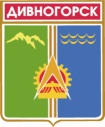 Администрация города ДивногорскаКрасноярского краяПОСТАНОВЛЕНИЕ30.09.2015 г.				г. Дивногорск					№ 149пОб утверждении муниципальной  программы «Физическая культура, спорт и молодежная политика в муниципальном образовании город Дивногорск на 2014 – 2018 годы» (в ред. от 01.04.2016 № 35п, от18.05.2016 №56п, от 29.06.2016 №103п,от 12.07.2016 №130п, от 10.10.2016 №175п, от 08.11.2016 № 209п, от 06.12.2016 №238п, от 13.01.2017 №02п, от 27.02.2017 №31п, №73п от 11.04.2017, №109п от 08.06.2017, №162п от 05.09.2017, от 29.09.2017 №179п, от 18.12.2017 №237п, от 23.01.2018 №08, от 26.04.2018 №55п, от 27.06.2018 № 120п, от 27.07.2018 № 145п, от 27.08.2018 № 155п, от 07.11.2018 №180п, от 13.12.2018 №198п, от 29.01.2019 №19п, от 08.04.2019 № 42п, от 25.04.2019 №52п, от 15.05.2019 №60п, от  17.07.2019 № 86п,25.07.2019 №95п, от 24.09.2019 №160п, от 15.10.2019 №180п, от 29.11.2019 №210п, от 19.12.2019 №217п, от 10.03.2020 №31п, от 08.04.2020 № 43п, от 28.04.2020 № 49п, от 27.05.2020 № 75п, от 04.08.2020 № 105п, от 31.08.2020 № 125п, от 30.09.2020 № 167п, от 07.12.2020 № 208п, от 29.01.2021 № 25п, от 05.02.2021 №31п, от 16.03.2021 №53п, от 28.04.2021 №71п, 02.07.2021 №110п, от 03.08.2021 №134п, от 20.09.2021 №155п, от 01.11.2021 №175п, от 27.12.2021 №204п, от 10.02.2022 №27п, от 09.03.2022 №38п, от 13.05.2022 №72п, от 27.06.2022 №115п, от 05.08.2022 № 146п, от 30.09.2022 №177п, от 30.12.2022 №231п, от 10.03.2023 №29п, от 19.06.2023 №79п, 118п от 01.09.2023, от 09.10.2023 №140п, от 13.10.2023 №144п, от 28.11.2023 № 158п)В соответствии с постановлением администрации города Дивногорска от 01.08.2013 № 131п  «Об утверждении Порядка принятия решений о разработке муниципальных программ города Дивногорска, их формировании и реализации»», руководствуясь статьей 43 Устава муниципального образования город Дивногорск,ПОСТАНОВЛЯЮ:Утвердить муниципальную программу «Физическая культура, спорт и молодежная политика в муниципальном образовании город Дивногорск на 2014-2018 годы» согласно приложению.Объемы финансирования мероприятий муниципальной программы «Физическая культура, спорт и молодежная политика в муниципальном образовании город Дивногорск на 2014-2018 годы» подлежат корректировке при уточнении показателей Прогноза социально-экономического развития муниципального образования г. Дивногорск на среднесрочный период.Контроль за ходом реализации муниципальной программы и обеспечением выполнения утвержденных значений целевых индикаторов возложить на начальника отдела физической культуры, спорта и молодежной политики (Кузьмин А.В.).Постановление подлежит размещению на официальном сайте администрации города Дивногорска в информационно-телекоммуникационной сети «Интернет». Постановление вступает в силу со дня подписания и распространяется на правоотношения, возникающие с 01.01.2016г.Постановление администрации города Дивногорска от 11.10.2013г. № 206п признать утратившим силу с 01.01.2016г.Контроль за исполнением постановления возложить на Первого заместителя Главы города Кузнецову М.Г.Глава  города 										Е.Е. ОльПриложениек постановлению администрации города Дивногорска от 30.09.2023 № 149п(в ред. от 01.04.2016 № 35п, от18.05.2016 №56п, от 29.06.2016 №103п, от 12.07.2016 №130п, от 10.10.2016 №175п, от 08.11.2016 № 209п, от 06.12.2016 №238п, от 13.01.2017 №02п, от 27.02.2017 №31п, №73п от 11.04.2017, №109п от 08.06.2017, №162п от 05.09.2017, от 29.09.2017 №179п, от 18.12.2017 №237п, от 23.01.2018 №08, от 26.04.2018 №55п, от 27.06.2018 № 120п, от 27.07.2018 № 145п, от 27.08.2018 № 155п, от 07.11.2018 №180п, от 13.12.2018 №198п, от 29.01.2019 №19п, от 08.04.2019 № 42п, от 25.04.2019 №52п, от 15.05.2019 №60п, от  17.07.2019 № 86п,25.07.2019 №95п, от 24.09.2019 №160п, от 15.10.2019 №180п, от 29.11.2019 №210п, от 19.12.2019 №217п, от 10.03.2020 №31п, от 08.04.2020 № 43п, от 28.04.2020 № 49п, от 27.05.2020 № 75п, от 04.08.2020 № 105п, от 31.08.2020 № 125п, от 30.09.2020 № 167п, от 07.12.2020 № 208п, от 29.01.2021 № 25п, от 05.02.2021 №31п, от 16.03.2021 №53п, от 28.04.2021 №71п, 02.07.2021 №110п, от 03.08.2021 №134п, от 20.09.2021 №155п, от 01.11.2021 №175п, от 27.12.2021 №204п, от 10.02.2022 №27п, от 09.03.2022 №38п, от 13.05.2022 №72п,  от 27.06.2022 №115п, от 05.08.2022 № 146п, от 30.09.2022 №177п, от 30.12.2022 №231п,  от 10.03.2023 №29п, от 19.06.2023 №79п, 118п от 01.09.2023, от 09.10.2023 №140п, от 13.10.2023 №144п, от 28.11.2023 № 158п)                                             Муниципальная программа «Физическая культура, спорт и молодежная политикав муниципальном образовании город Дивногорск» 1. Паспорт муниципальной программы2. Характеристика текущего состояния соответствующей сферы с указанием основных показателей социально-экономического развития г. Дивногорска и анализ социальных, финансово-экономических и прочих рисков реализации программы2.1. Федеральным проектом «Спорт-норма жизни» национального проекта «Демография» определена цель государственной политики в сфере физической культуры и спорта – увеличение доли граждан, систематически занимающихся физической культурой и спортом, путем мотивации населения, активизации спортивно-массовой работы на всех уровнях и в корпоративной среде, в том числе вовлечения в подготовку и выполнение нормативов Всероссийского физкультурно-спортивного комплекса "Готов к труду и обороне" (ГТО), а также подготовки спортивного резерва и развития спортивной инфраструктуры.Стратегией развития физической культуры и спорта в Российской Федерации на период до 2030 года, утвержденной Распоряжением Правительства Российской Федерации от 24.11.2020 N 3081-р, и государственной программой Российской Федерации "Развитие физической культуры и спорта", утвержденной Постановлением Правительства Российской Федерации от 15.04.2014 N 302 определены направления развития физической культуры и спорта до 2026 года. В качестве основного ожидаемого конечного результата их реализации предусмотрено устойчивое развитие физической культуры и спорта, характеризующееся ростом количественных показателей и качественной оценкой изменений, происходящих в сфере физической культуры и спорта.Текущее состояние физической культуры и спорта в городском округе характеризуется положительной тенденцией, связанной с развитием массового спорта. Благодаря плановости и преемственности решений в ГО г. Дивногорск сохраняется положительная динамика роста числа жителей, систематически занимающихся физической культурой и спортом, их доля с 2014 по 2023 годы увеличилась с 29,5% до 51,24%.Широкое привлечение граждан к регулярным занятиям физкультурой и спортом, организация активного отдыха, укрепление здоровья является целью деятельности физкультурно-спортивных клубов по месту жительства граждан «Факел», «Зантур», «Радуга», «Молодежный», «Дивногорец», «Энергия», а также других спортивных клубов по видам спорта. К концу декабря 2022 года в клубную деятельность вовлечено 1530 человек в возрасте от 7 до 80 лет и старше. Центром тестирования по выполнению нормативов испытаний (тестов) Всероссийского физкультурно-спортивного комплекса «Готов к труду и обороне» (ГТО) привлечено в 2022 году к выполнению нормативов испытаний (тестов) комплекса ГТО 369 человека.Продолжают работу по адаптивной физической культуре и спорту такими учреждениями как: КГБУ СО  «Комплексный центр социального обслуживания населения «Дивногорский»», КГБОУ «Дивногорская школа», МБУ «Спортивная школа г. Дивногорск», МАУ «Молодежный центр «Дивный», МФОАУ п/б «Дельфин», МБОУ СОШ № 4, МБОУ «Школа № 2 им. Ю.А. Гагарина». Доля лиц с ограниченными возможностями здоровья и инвалидов, систематически занимающихся физической культурой и спортом, в общей численности данной категории населения составила 18,4 %, по состоянию на 31 декабря 2022 года.К массовому спорту значительная часть граждан приобщается в школьные годы. На базах 6 общеобразовательных организаций ГО г. Дивногорск функционируют физкультурно-спортивные клубы. Ещё в 2015 году в деятельность клубов было вовлечено 1573 обучающихся, а в 2022 году уже вовлечено 2601 человек.  Планируется, что к 2026 году доля обучающихся общеобразовательных организаций, систематически занимающихся физической культурой и спортом составит 79,00 %, от общей численности обучающихся.Важную роль в развитии детско-юношеского спорта и физического воспитания подрастающего поколения играют спортивные школы. В 2023 году внесены изменения в направления деятельности спортивных школ согласно Федеральному закону от 30 апреля 2021 г. N 127-ФЗ “О внесении изменений в Федеральный закон "О физической культуре и спорте в Российской Федерации" и Федеральный закон "Об образовании в Российской Федерации". Основными задачами деятельности МБУ ДО «СШ ЦФСР» стала реализация дополнительных общеразвивающих программ в области физической культуры и спорта и дополнительных образовательных программ спортивной подготовки по видам спорта. Показателями деятельности определены: число лиц, прошедших спортивную подготовку на этапах спортивной подготовки и удельный вес спортсменов, принявших участие в официальных спортивных соревнованиях, в их общей численности.Несмотря на постепенный рост основных показателей, характеризующих развитие физической культуры и спорта в городском округе, существует ряд проблем, решение которых и предусматривает муниципальная программа для сохранения положительной динамики и достижения целей государственной политики в сфере физической культуры и спорта к 2026 году.2.2. В Основах государственной молодежной политики Российской Федерации на период до 2025 года (распоряжение Правительства Российской Федерации от 29.11.2014 № 2403-р), Федеральном законе от 30 декабря 2020 г. № 489-ФЗ «О молодежной политике в Российской Федерации» указано, что «государственная молодежная политика - представляет собой систему мер нормативно-правового, финансово-экономического, организационно-управленческого, информационно-аналитического, кадрового и научного характера, реализуемых на основе взаимодействия с институтами гражданского общества и гражданами, активного межведомственного взаимодействия, направленных на гражданско-патриотическое и духовно-нравственное воспитание молодежи, расширение возможностей для эффективной самореализации молодежи и повышение уровня ее потенциала».Сегодняшняя государственная молодежная политика представляет собой, прежде всего, деятельность органов власти по созданию условий самореализации молодого человека, социально-позитивной деятельности молодежных объединений и молодежных инициатив, деятельность по созданию определенных законодательством гарантий для молодежи в правовой, экономической и иных сферах жизни.Таким образом, закрепляется особая ответственность органов государственной власти в формировании у молодежи устойчивого убеждения о наличии всех возможностей собственного развития, построения успешной карьеры в г. Дивногорске, а не за его пределами. Подобные амбиции определяют вектор развития региональной молодежной политики, которая должна выстраивать межведомственную политику работы с молодежью с учетом личных запросов каждого молодого человека и стратегических задач экономики региона.Целостное и последовательное осуществление работы с молодежью является одним из факторов устойчивого развития любого муниципального образования. Оно представляется собой систему приоритетов и мер, направленных на создание возможностей для успешной социализации и эффективной самореализации молодежи, развития ее потенциала в интересах муниципального образования. Опираясь на приоритеты региональной молодежной политики, формируется муниципальная молодежная политика города Дивногорска. Город Дивногорск обладает богатым культурным, творческим и спортивным потенциалом для молодых людей, формирующим благоприятную среду для самореализации молодых граждан. На территории города работают различные молодежные творческие объединения, клубы по месту жительства, объединения патриотической и спортивной направленности.Согласно положению о флагманских программах молодежной политики Красноярского края, утвержденного в 2020 году агентством молодежной политики и реализации программ общественного развития Красноярского края, в рамках исполнения муниципальной подпрограммы «Молодежь Дивногорья» в рамках муниципальной программы «Физическая культура, спорт и молодежная политика в муниципальном образовании город Дивногорск» на базе МАУ МЦ «Дивный» с 2020 года развиваются 5 флагманских программ: «Мы помогаем», флагманская программа, направленная на формирование системы поддержки добровольческой (волонтёрской) деятельности; «Мы гордимся», флагманская программа, направленная на формирование у молодёжи гражданской ответственности, высокого уровня патриотического сознания, чувства верности своему Отечеству; «Мы достигаем», флагманская программа, направленная на формирование ценностей здорового образа жизни у молодёжи, популяризацию систематических занятий физической культурой;«Мы создаём», флагманская программа, направленная на вовлечение молодёжи в творческую деятельность, поддержку талантливой молодёжи;«Мы развиваем», флагманская программа, направленная на профориентацию молодёжи и содействие построению эффективной траектории профессионального развития.На данный момент в городе Дивногорске создана основа для достижения долгосрочных целей по воспитанию у молодых горожан потребности в активном и здоровом образе жизни, развития гражданской позиции, трудовой и социальной активности, имеются необходимые социальные и экономические предпосылки для закрепления этих положительных тенденций. В Дивногорске осуществляет свою деятельность МАУ МЦ «Дивный», главная цель которого – выявление, развитие и направление потенциала молодежи на решение вопросов развития города. Все мероприятия МАУ МЦ «Дивный» направлены на поддержку и развитие молодежных инициатив, развитие добровольческой и патриотической активности молодежи. Молодые граждане г. Дивногорска реализуют свои инициативы посредством проектной деятельности. МАУ МЦ «Дивный» осуществляет трудовое воспитание, а также занятость подростков, в рамках реализации трудовых отрядов старшеклассников.  Молодые дивногорцы активно принимают участие в добровольческой деятельности. С 2014 года в Дивногорске действует добровольческое агентство «Благодарю». С 2013 года ежегодно дважды в год проходит проектная школа и молодежный форум «Территория 2020», а с 2020 года проект «Территория Красноярский край», реализующий поддержку социальных проектов направленных на благоустройство территории, патриотическое воспитание, вовлечение молодежи в добровольческую деятельность, а также на развитие творческих способностей молодежи и здорового образа жизни. С 2017 года на территории муниципального образования город Дивногорск осуществляет свою деятельность местное отделение детско-юношеского военно-патриотического общественного движения «ЮНАРМИЯ» и местное отделение общероссийской общественно-государственной детско-юношеской организации  «Российское движение школьников». Активно развивается патриотическое воспитание молодежи, молодые люди принимают участие в подготовке и проведение патриотических мероприятий: День призывника, проект Пост №1, различных патриотических фестивалях.В рамках реализации регионального проекта «Социальная активность» национального проекта «Образования» в 2020 году на базе МАУ МЦ «Дивный» создан ресурсный центр добровольчества (волонтерства). В рамках популяризации добровольческой деятельности на территории городского округа г. Дивногорск проводится муниципальный Слет добровольческих отрядов г. Дивногорска.Одним из ключевых мероприятий в сфере молодежной политики на территории городского округа город Дивногорск является ежегодный Городской молодежный бал,  объединяющий активную и талантливую молодежь города. В рамках данного мероприятия  подводятся итоги реализации молодежной политики на территории городского округа г. Дивногорск за текущий год, а  также самые активные и талантливые молодые люди поощряются городской именной премией Главы города «Признание молодых» за успехи в учебной, научной и творческой деятельности.В целях решения указанных проблем разработана настоящая Программа, реализация которой является важной составной частью социально-экономической политики, проводимой администрацией города.Основной мерой управления рисками реализации Программы являются меры правового регулирования. При этом важным условием успешной реализации Программы является управление рисками с целью минимизации их влияния на достижение целей Программы. Финансовые риски связаны с возможными кризисными явлениями в мировой и российской экономике, которые могут привести к снижению объемов финансирования программных мероприятий из средств бюджетов бюджетной системы Российской Федерации. Возникновение данных рисков может привести к недофинансированию запланированных мероприятий Программы, что приведет к неисполнению программных мероприятий и не достижению целевых показателей программы.  Минимизация данных рисков предусматривается мероприятиями Программы путем усиления контроля исполнителем, долгосрочным прогнозированием тенденций развития экономических процессов на территории края, города, с учетом специфики и особенностей деятельности всех субъектов, реализующих программные мероприятия.Остальные виды рисков связаны со спецификой целей и задач Программы, и меры по их минимизации будут приниматься в ходе оперативного управления. Финансирование мероприятий Программы в очередном финансовом году осуществляется с учетом результатов мониторинга и оценки эффективности реализации Программы в отчетном периоде.3. Приоритеты и цели социально-экономического развития в соответствующей сфере, описание основных целей и задач программы, прогноз развития соответствующей сферы.3.1. К приоритетным направлениям реализации Программы в сфере физической культуры и спорта относятся:- формирование здорового образа жизни через развитие массовой физической культуры и спорта;- работа по выявлению одарённых детей и подростков, подготовка их к освоению этапов спортивной подготовки.В рамках направления «Формирование здорового образа жизни через развитие массовой физической культуры и спорта» предстоит обеспечить:- реализацию на территории городского округа г. Дивногорск ВФСК «ГТО»;- реализацию календарного плана официальных физкультурных и спортивных мероприятий путем:- организацию и проведение физкультурных и комплексных спортивных мероприятий среди обучающихся общеобразовательных организаций города;- организацию и проведение физкультурных и комплексных спортивных мероприятий среди лиц средних и старших групп населения; - организацию и проведение муниципальных спортивных мероприятий для лиц с ограниченными возможностями здоровья и инвалидов, и организацию выездов на мероприятия различных уровней;- организацию и проведение всероссийских массовых акций;- организацию и проведение спортивных соревнований.В рамках направления «Работа по выявлению одарённых детей и подростков, подготовка их к освоению этапов спортивной подготовки» предстоит обеспечить: - воспитание и физическое развитие личностей, формирование у обучающихся знаний, умений и навыков в области физической культуры и спорта;- отбор наиболее одаренных детей и подростков, создание условий для прохождения спортивной подготовки;- совершенствование спортивного мастерства обучающихся посредством организации их систематического участия в спортивных мероприятиях.3.2. Приоритетом в реализации Программы в направлении молодежная политика является повышение гражданской активности молодежи в решении социально-экономических задач развития г. Дивногорска.Реализация программы будет осуществляться в соответствии со следующими основными приоритетами:- Создание инфраструктурных условий для развития молодежных инициатив;- Совершенствование технологий работы с гражданскими инициативами молодежи;- Повышение эффективности специалистов сферы молодежной политики.В рамках направления «Создание инфраструктурных условий для развития молодежных инициатив» предстоит обеспечить:Развитие механизмов поддержки молодежных инициатив, вертикали сопровождения от муниципальных конкурсов по поддержке молодежных инициатив до региональных и Всероссийских; Создание эффективных форм привлечения молодежных лидеров и их продвижения для трансляции системы ценностей;Создание городского молодежного культурного пространства.В рамках направления - «Совершенствование технологий работы с гражданскими инициативами молодежи» предстоит обеспечить:формирование молодежных сообществ и молодежных общественных организаций (флагманских программ), отвечающих актуальным приоритетам социально-экономического развития города;поддержку и институционализацию инициатив молодых людей, отвечающих направлениям флагманских программ;расширение и совершенствование единого информационного пространства каждой флагманской программы через формирование молодежного медиа-сообщества, транслирующего моду на социальное поведение, гражданское самосознание.В рамках направления «Повышение эффективности специалистов сферы молодежной политики» предстоит обеспечить:повышение уровня профессиональных компетенций специалистов сферы, общественных лидеров молодежной политики;развитие системы аттестации и стимулирования специалистов, работающих с молодежью.3.3. Цели и задачи, описание ожидаемых конечных результатов Программы.Цели программы следующие:1. Создание условий, обеспечивающих возможность гражданам систематически заниматься физической культурой и спортом, выявление и отбор наиболее одарённых детей и подростков и подготовка их к освоению этапов спортивной подготовки, повышение конкурентоспособности спортсменов г. Дивногорска на различных спортивных аренах Красноярского края, РФ.	2. Создание условий для развития потенциала молодежи и его реализации в интересах муниципального образования  г. Дивногорск.3. Реализация образовательных программ дополнительного образования детей.4. Создание условий для устойчивого развития отрасли «Физическая культура, спорт и молодежная политика» в муниципальном образовании г. Дивногорск.Задачи программы:Задачи к цели 1:1.1.Обеспечение развития массовой физической культуры на территории городского округа город Дивногорск;1.2.Развитие инфраструктуры физической культуры и спорта, в том числе строительство спортивных объектов «шаговой» доступности;1.3.Обеспечение успешного выступления спортсменов на краевых спортивно-массовых мероприятиях;1.4 Реализация дополнительных общеразвивающих программ в области физической культуры и спорта;1.5 Реализация дополнительных образовательных программ спортивной подготовки по видам спорта.Задачи к цели 2:2.1. Создание условий успешной социализации и эффективной самореализации молодежи города Дивногорска;2.2. Создание условий для дальнейшего развития и совершенствования системы патриотического воспитания молодежи города Дивногорска. Задачи к цели 3:3.1.Осуществление физкультурно-оздоровительной и воспитательной работы среди детей и подростков, направленной на укрепление их здоровья и всестороннее физическое развитие.3.2. Формирование спортивного резерва города.Задачи к цели 4:4.1 Развитие и совершенствование инфраструктуры физической культуры, спорта и молодежной политики.4.2. Создание условий для эффективного, ответственного и прозрачного управления финансовыми ресурсами в рамках выполнения установленных функций и полномочий.Решение указанных задач обеспечивается через систему мероприятий, предусмотренных в следующих подпрограммах:Подпрограмма 1 «Развитие массовой физической культуры и спорта».Подпрограмма 2«Молодежь Дивногорья». Подпрограмма 3«Дополнительное образование детей в учреждении физкультурно-спортивной направленности».Подпрограмма 4«Обеспечение условий реализации программы и прочие мероприятия».4. Механизм реализации отдельных мероприятий Программы. Решение задач Программы достигается реализацией подпрограмм. Организационные, экономические и правовые механизмы, необходимые для эффективной реализации мероприятий подпрограмм; последовательность выполнения мероприятий представлены в подпрограммах Программы.5. Прогноз конечных результатов программы, характеризующих целевое состояние (изменение состояния) уровня и качества жизни населения, социальной сферы, экономики, степени реализации других общественно значимых интересов и потребностей в соответствующей сфере на территории муниципального образования город Дивногорск.Доля граждан, систематически занимающихся физической культурой и спортом, в общей численности населения ГО г. Дивногорск (увеличение до 60,48 % к 2026 г.);Доля лиц с ограниченными возможностями здоровья и инвалидов, систематически занимающихся физической культурой и спортом, в общей численности данной категории населения (увеличение до 18,7 % в 2026 году);Количество участников официальных спортивных и физкультурных (физкультурно-оздоровительных) мероприятий ГО г. Дивногорск (сохранение 3669 чел. до 2026 г.);Количество занятий физкультурно-спортивной направленности по месту жительства граждан в ГО г. Дивногорск (сохранение 3379 шт. до 2026 г.);Доля населения, принявшего участие в выполнении нормативов испытаний (тестов) комплекса ГТО от общей численности населения, проживающего на территории ГО г. Дивногорск (увеличение до 1,69 % к 2026 г.); Доля обучающихся общеобразовательных организаций, систематически занимающихся физической культурой и спортом, в общей численности обучающихся общеобразовательных организаций ГО г. Дивногорск (увеличение до 79,00 % к 2026 г.);Число лиц, прошедших спортивную подготовку на этапах спортивной подготовки (сохранение 537 чел. до 2026 г.);Удельный вес спортсменов, принявших участие в официальных спортивных соревнованиях, в их общей численности (увеличение до 88% к 2026 г.);Численность занимающихся в муниципальных образовательных учреждениях дополнительного образования детей  физкультурно-спортивной направленности;Количество спортсменов в составе спортивных сборных команд Красноярского края по видам спорта;Доля обучающихся, на этапах спортивной подготовки, от общего числа обучающихся в МБУ «СШ г.Дивногорска».Количество мероприятий в сфере молодежной политики, направленных на формирование системы развития талантливой и инициативной молодежи, создание условий для самореализации подростков и молодежи, развитие творческого, профессионального, интеллектуального потенциалов молодежи будет поддерживаться на прежнем уровне, а именно в количестве 13 в 2023 -2026 годах;Количество мероприятий в сфере молодежной политики, направленных на вовлечение молодежи в инновационную, предпринимательскую, добровольческую деятельность, а также на развитие гражданской активности молодежи и формирование здорового образа жизни будет поддерживаться на прежнем уровне, а именно в количестве 12 в 2022 -2026 годах;Количество мероприятий в сфере молодежной политики, направленных на гражданское и патриотическое воспитание молодежи, воспитание толерантности в молодежной среде, формирование правовых, культурных и нравственных ценностей среди молодежи будет поддерживаться на прежнем уровне, а именно в количестве 13 в 2023-2025 годах;Количество социальных проектов, реализуемых молодежью города, будет поддерживаться на прежнем уровне, а именно в количестве 24 в 2020-2026 годах;Количество молодых людей, являющихся членами проектных команд, по реализации социальных проектов будет поддерживаться на прежнем уровне, а именно в количестве 72 человек в 2020-2026 годах.Количество созданных рабочих мест для несовершеннолетних граждан, проживающих в городе Дивногорске (сохранить количество созданных рабочих мест для несовершеннолетних граждан, проживающих в городе Дивногорске на уровне 60 ед. ежегодно).Своевременность представления уточненного фрагмента реестра расходных обязательств распорядителя;Своевременность утверждения муниципальных заданий подведомственным распорядителю учреждениям на текущий финансовый год и плановый период;Соблюдение сроков представления распорядителем годовой бюджетной отчетности;Значения целевых показателей на долгосрочный период представлены в приложении № 2 к паспорту муниципальной программы.6. Информация о распределении планируемых расходов по отдельным мероприятиям Программы, подпрограммам.Информация о распределении планируемых расходов по подпрограммам и мероприятиям подпрограмм, с указанием главных распорядителей средств местного бюджета, а также по годам реализации Программы представлена в приложении № 1 к муниципальной программе.7. Информация о ресурсном обеспечении и прогнозной оценке расходов 
на реализацию целей программы. Объем бюджетных ассигнований на реализацию программы составляет всего 813 962,8 тыс. рублей, в том числе по годам: в 2014 год – 25 745,1 тыс. рублей,в 2015 году – 30 198,4 тыс. рублей,в 2016 году – 32 554,9 тыс. рублей,в 2017 году – 38 095,9 тыс. рублей,в 2018 году – 48 615,4 тыс. рублей,в 2019 году – 47 095,0 тыс. рублей,в 2020 году – 73 803,0 тыс. рублей,в 2021 году – 99 874,3 тыс. рублей,в 2022 году – 88 128,6 тыс. рублей,в 2023 году – 140 263,2 тыс. рублей,в 2024 году – 63 406,2 тыс. рублей,в 2025 году – 63 091,4 тыс. рублей,в 2026 году – 63 091,4 тыс. рублей.Из них:из средств краевого бюджета – 145 532,0 тыс. руб., в том числе:в 2014 году – 1 292,1 тыс. рублей,в 2015 году – 775,5 тыс. рублей,в 2016 году – 2 515,5 тыс. рублей,в 2017 году – 6 309,7 тыс. рублей,в 2018 году – 9 560,2 тыс. рублей,в 2019 году – 9 442,4 тыс. рублей,в 2020 году – 23 965,2 тыс. рублей,в 2021 году – 10 623,7 тыс. рублей,в 2022 году – 20 241,4 тыс. рублей,в 2023 году – 58 374,8 тыс. рублей,в 2024 году – 810,5 тыс. рублей,в 2025 году – 810,5 тыс. рублей,в 2026 году – 810,5 тыс. рублей.из средств местного бюджета – 512 065,2 тыс. рублей, в том числе:в 2014 году - 19 959,6 тыс. рублей,в 2015 году – 24 402,8 тыс. рублей,в 2016 году – 26 076,2 тыс. рублей,в 2017 году – 28 141,1 тыс. рублей,в 2018 году – 33 232,7 тыс. рублей,в 2019 году – 30 379,2 тыс. рублей,в 2020 году – 40 679,8 тыс. рублей,в 2021 году – 46 842,3 тыс. рублей,в 2022 году – 51 951,6 тыс. рублей,в 2023 году – 65 833,8 тыс. рублей,в 2024 году – 48 188,7 тыс. рублей,в 2025 году – 48 188,7 тыс. рублей,в 2026 году – 48 188,7 тыс. рублей.из внебюджетных источников – 156 365,6 тыс. рублей, в том числе:в 2014 году – 4 493,4 тыс. рублей,в 2015 году – 5 020,1 тыс. рублей,в 2016 году – 3 963,2 тыс. рублей,в 2017 году – 3 645,1 тыс. рублей,в 2018 году – 5 822,5 тыс. рублей,в 2019 году – 7 273,4 тыс. рублей,в 2020 году – 9 158,0 тыс. рублей,в 2021 году – 42 408,3 тыс. рублей,в 2022 году – 15 935,6 тыс. рублей,в 2023 году – 16 054,6 тыс. рублей,в 2024 году – 14 407,0 тыс. рублей,в 2025 году – 14 092,2 тыс. рублей,в 2026 году – 14 092,2 тыс. рублей.Ресурсное обеспечение и прогнозная оценка расходов на реализацию целей Программы с учетом источников финансирования, в том числе по уровням бюджетной системы, представлено в приложении № 2 к муниципальной программе.8. Прогноз сводных показателей муниципальных заданий, в случае оказания муниципальными учреждениями муниципальных услуг юридическим и (или) физическим лицам, выполнения работПрогноз сводных показателей муниципальных заданий на оказание (выполнение) муниципальных услуг (работ) учреждений представлен в приложении № 3 к муниципальной программе.Начальник отдела физической культуры,спорта и молодежной политики администрацииг. Дивногорска							              	Н.В. КалининПриложение № 4к муниципальной программегорода Дивногорска «Физическая культур, спорт и молодежная политика в муниципальном образовании город Дивногорск»Подпрограмма 1«Массовая физическая культура и спорт», реализуемая в рамках муниципальной программы «Физическая культура, спорт и молодежная политика в муниципальном образовании город Дивногорск» Паспорт подпрограммыОсновные разделы подпрограммы.2.1. Постановка проблемы развития массовой физической культуры и спорта и обоснование необходимости разработки подпрограммы.На уровне Российской Федерации, Красноярского края за последнее время приняты сразу несколько стратегических документов. На ведущие позиции в них выходят термины «качество жизни», «комфортная среда обитания». Разделы, посвященные физической культуре и спорту, составляют немалую часть в структуре федеральных и региональных стратегий – стране нужны здоровые и энергичные граждане. Стратегией развития физической культуры и спорта в Российской Федерации на период до 2030 года муниципальная программа "Физическая культура, спорт и молодежная политика в муниципальном образовании город Дивногорск" предусматривает повышение роли физической культуры и спорта в укреплении здоровья горожан и работа по выявлению одарённых детей и подростков, подготовка их к освоению этапов спортивной подготовки. С этой целью в структуре Программы выделяется Подпрограмма 1 "Массовая физическая культура и спорт".Основными показателями эффективности работы в данном направлении являются: 1.Доля граждан, систематически занимающихся физической культурой и спортом в общей численности населения ГО г. Дивногорск. В развитии массовой физической культуры и спорта в городе сделана ставка на работу по формированию сети спортивных клубов по месту жительства. На территории муниципального образования работает 6 клубов по месту жительства: «Факел», «Зантур», «Радуга», «Молодежный», «Дивногорец», «Энергия», а также других спортивных клубов по видам спорта. К концу декабря 2022 года в клубную деятельность вовлечено 1530 человек в возрасте от 7 до 80 лет и старше. Отслеживается положительная динамика роста количества жителей города, систематически занимающихся физической культурой и спортом. По состоянию на 2022 год 51,31 % дивногорцев постоянно занимались физкультурой и спортом, к здоровому, активному образу жизни было привлечено 15 838 человек. Предполагается, что в период с 2020 по 2026 гг. показатель вырастет на 15,41 %. В связи с переходом спортивной школы на реализацию дополнительных общеразвивающих программ в области физической культуры и спорта и дополнительных образовательных программ спортивной подготовки по видам спорта, регламентированных Федеральным законом от 30 апреля 2021 г. N 127-ФЗ «О внесении изменений в Федеральный закон «О физической культуре и спорте в Российской Федерации» и Федеральный закон «Об образовании в Российской Федерации», в январе 2023 года учреждение переименовано в муниципальное бюджетное учреждение дополнительного образования «Спортивная школа «Центр физкультурно-спортивной работы». Основными целями деятельности учреждения стали: осуществление образовательной деятельности по дополнительным общеразвивающим программам в области физической культуры и спорта, осуществление деятельности в сфере физической культуры и спорта, выявление и отбор наиболее одарённых детей и подростков, а также создание для них условий для занятий физической культурой и спортом, прохождением спортивной подготовки.На сегодняшний день число лиц, прошедших спортивную подготовку на этапах спортивной подготовки составляет 537 чел. Предполагается, что к 2026 г. значение показателя сохранится.Несмотря на позитивную динамику развития массовой физической культуры, и спорта, а также системы подготовки спортивного резерва, в городе Дивногорске сохраняют актуальность следующие проблемные вопросы: 1. Отсутствие специализированных площадок по месту жительства для подготовки к физкультурно-спортивным мероприятиям, в том числе подготовка к выполнению нормативов комплекса ГТО;2. Нехватка спортивных залов соответствующих нормам и правилам проведения соревнований и организации тренировочного процесса по игровым видам спорта;3. Отсутствие в оперативном управлении собственных спортивных объектов и сооружений для организации более качественных физкультурно-спортивных мероприятий;4. Низкая заинтересованность в физической культуре и спорте среди лиц средних и старших возрастных групп;5. Недостаток нормативно-правовой базы на муниципальном уровне. Нормативно-правовая база позволит осуществлять межведомственное взаимодействие в сфере физической культуры и спорта.Для решения проблем и дальнейшего увеличения показателей, способствующих развитию физической культуры и спорта, необходима реализация следующих задач:Участие в грантовых программах, проектных конкурсах на предоставление субсидий из краевого бюджета, привлечение внебюджетных источников финансирования с целью строительства новых и реконструкции существующих спортивных сооружений и объектов спорта. Организация работы по пропаганде и продвижению физкультурно-спортивных мероприятий, в том числе мероприятий Всероссийского физкультурно-спортивного комплекса «Готов к труду и обороне» (ГТО);Кадровое обеспечение отрасли, в том числе по адаптивной физической культуре, принятие конкретных мер по созданию условий для занятий физической культурой и спортом людей с ограниченными возможностями здоровья и инвалидов;Учитывая текущие вызовы, в подпрограмме запланирован комплекс мер по реализации календарного плана проведения официальных физкультурных и официальных спортивных мероприятий МО г. Дивногорск, развитию спортивной инфраструктуры и подготовке спортивного резерва города.Реализация комплекса программных мероприятий приведет к росту интереса населения к занятиям физической культурой и спортом, ведению здорового образа жизни и позволит решить цели и задачи подпрограммы. 2.2. Основная цель, задачи, этапы и сроки выполнения подпрограммы, целевые индикаторы.Заказчиком-координатором подпрограммы является отдел физической культуры, спорта и молодежной политики администрации города Дивногорска.Цель подпрограммы: создание доступных условий для занятий населения городского округа город Дивногорск различных возрастных, профессиональных и социальных групп физической культурой и спортом, и развитие системы подготовки спортивного резерва города.Задачи подпрограммы:1.Развитие и совершенствование инфраструктуры физической культуры и спорта в «шаговой» доступности;2.Развитие устойчивой потребности всех категорий населения к здоровому образу жизни, формированию мотивации к регулярным занятиям физической культурой и спортом посредством проведения официальных физкультурных и спортивных мероприятий, в том числе мероприятий по реализации Всероссийского физкультурно – спортивного комплекса «Готов к труду и обороне» (далее - ВФСК «ГТО») на территории МО г. Дивногорск;3.Выявление и поддержка успешного опыта по организации массовой физкультурно-спортивной работы среди населения;4. Осуществление воспитания и физического развития личности, формирование у обучающихся знаний, умений и навыков в области физической культуры и спорта;5. Отбор наиболее одаренных детей и подростков, создание условий для прохождения спортивной подготовки;6. Совершенствование спортивного мастерства обучающихся посредством организации их систематического участия в спортивных мероприятиях.Выбор мероприятий подпрограммы обусловлен целями и задачами, которые призвана решить подпрограмма, данными анализа сложившейся на территории ГО г. Дивногорск ситуации по развитию физической культуры и спорта. 	Сроки выполнения подпрограммы: 2014-2026 годы.Этапы выполнения программы:I этап   -  2014 год;II этап  -  2015 -2016 годы;III этап  - 2017-2026 годы.Целевыми индикаторами, позволяющими измерить достижение цели подпрограммы, являются:доля граждан, систематически занимающихся физической культурой и спортом, в общей численности населения ГО г. Дивногорск (увеличение до 60,48 % к 2026 г.);доля лиц с ограниченными возможностями здоровья и инвалидов, систематически занимающихся физической культурой и спортом, в общей численности данной категории населения (увеличение до 18,7 % в 2026 году);количество участников официальных спортивных и физкультурных (физкультурно-оздоровительных) мероприятий ГО г. Дивногорск (сохранение 3669 чел. до 2026 г.);количество занятий физкультурно-спортивной направленности по месту жительства граждан в ГО г. Дивногорск (сохранение 3697 шт. до 2026 г.);доля населения, принявшего участие в выполнении нормативов испытаний (тестов) комплекса ГТО от общей численности населения, проживающего на территории ГО г. Дивногорск (увеличение до 1,69 % к 2026 г.); доля обучающихся общеобразовательных организаций, систематически занимающихся физической культурой и спортом, в общей численности обучающихся общеобразовательных организаций ГО г. Дивногорск (увеличение до 79,00 % к 2026 г.);число лиц, прошедших спортивную подготовку на этапах спортивной подготовки (сохранение 537 чел. до 2026 г.);удельный вес спортсменов, принявших участие в официальных спортивных соревнованиях, в их общей численности (увеличение до 88% к 2026 г.).Перечень целевых индикаторов Подпрограммы 1 с расшифровкой плановых значений по годам ее реализации представлены в приложении № 1 к Подпрограмме.2.3. Механизм реализации подпрограммыИсполнителями перечня мероприятий подпрограммы являются муниципальные учреждения, в отношении которых отдел физической культуры, спорта и молодежной политики администрации г. Дивногорска осуществляет функции и полномочия учредителя:- муниципальное физкультурно–оздоровительное автономное учреждение плавательный бассейн «Дельфин»;- муниципальное бюджетное учреждение дополнительного образования  «Спортивная школа «Центр физкультурно-спортивной работы».Получатели муниципальных услуг определены Федеральным законом от 04.12.2007 № 329-ФЗ «О физической культуре и спорте в Российской Федерации».Финансирование мероприятий подпрограммы осуществляется за счет средств местного бюджета в соответствии с мероприятиями подпрограммы согласно приложению 2 к подпрограмме (далее – мероприятия подпрограммы). Реализация мероприятий подпрограммы осуществляется путем предоставления субсидий на финансовое обеспечение выполнения муниципального задания на оказание муниципальных услуг (выполнение работ) (далее - задание), а также на цели, не связанные с финансовым обеспечением выполнения муниципального задания на основании соглашений, заключенных между и муниципальными учреждениями.Средства субсидии на цели, не связанные с выполнением государственного задания, предоставляются в соответствии с постановлением администрации г. Дивногорска от 28.10.2011 № 274п «Об утверждении Порядка определения объема и условия предоставления из бюджета г. Дивногорска муниципальным бюджетным и автономным учреждениям субсидий на цели, не связанные с финансовым обеспечением выполнения муниципального задания на оказание муниципальных услуг».Мероприятия подпрограммы по каждой задаче, финансирование которых предусмотрено в соответствующем финансовом году, осуществляются в комплексе.Контроль над использованием средств бюджета города в рамках реализации мероприятий подпрограммы осуществляет отдел физической культуры, спорта и молодежной политики администрации г. Дивногорска.2.4. Организация управления подпрограммойи контроль за ходом ее выполнения2.4.1. Текущее управление и контроль за реализацией подпрограммы осуществляет отдел физической культуры, спорта и молодежной политики администрации города Дивногорска.Муниципальные учреждения несут ответственность за реализацию подпрограммы, достижение конечного результата, целевое и эффективное использование финансовых средств, выделяемых на выполнение подпрограммы.2.4.2. Отдел физической культуры, спорта и молодежной политики администрации города Дивногорска осуществляет:1) координацию исполнения мероприятий подпрограммы, мониторинг их реализации;2) непосредственный контроль за ходом реализации мероприятий подпрограммы;3) подготовку отчетов о реализации подпрограммы.2.4.3. Отдел физической культуры, спорта и молодежной политики администрации города Дивногорска ежеквартально не позднее 15 числа второго месяца, следующего за отчетным, направляет в отдел экономического развития администрации города Дивногорска и в финансовое управление администрации города Дивногорска отчеты о реализации подпрограммы.2.4.4. Отдел физической культуры, спорта и молодежной политики администрации города Дивногорска ежегодно формирует годовой отчет о ходе реализации подпрограммы и направляет его в отдел экономического развития администрации города Дивногорска до 1 апреля года, следующего за отчетным.2.4.5. Обеспечение целевого расходования бюджетных средств, контроля за ходом реализации мероприятий подпрограммы и за достижением конечных результатов осуществляется главными распорядителями бюджетных средств и получателями бюджетных средств.2.4.6. Муниципальные учреждения вправе запрашивать у главного распорядителя бюджетных средств необходимые документы и информацию, связанные с реализацией мероприятий подпрограммы, для рассмотрения и подготовки сводной информации.2.4.7. Контроль за соблюдением условий выделения, получения, целевого использования и возврата средств муниципального бюджета осуществляет отдел физической культуры, спорта и молодежной политики  администрации города Дивногорска.2.4.8. Контроль за законностью, результативностью (эффективностью и экономностью) использования средств местного бюджета осуществляет отдел физической культуры, спорта и молодежной политики администрации города Дивногорска.2.5. Оценка социально-экономическойэффективности от реализации подпрограммыРеализация мероприятий подпрограммы за период 2014 – 2025 годов позволит обеспечить достижение следующих результатов:увеличить долю граждан, систематически занимающихся физической культурой и спортом, в общей численности населения ГО г. Дивногорск;увеличить долю лиц с ограниченными возможностями здоровья и инвалидов, систематически занимающихся физической культурой и спортом, в общей численности данной категории населения;сохранить количество участников официальных спортивных и физкультурных (физкультурно-оздоровительных) мероприятий ГО г. Дивногорск;сохранить количество занятий физкультурно-спортивной направленности по месту жительства граждан в ГО г. Дивногорск;увеличить долю населения, принявшего участие в выполнении нормативов испытаний (тестов) комплекса ГТО от общей численности населения, проживающего на территории ГО г. Дивногорск; увеличить долю обучающихся общеобразовательных организаций, систематически занимающихся физической культурой и спортом, в общей численности обучающихся общеобразовательных организаций ГО г. Дивногорск;сохранить число лиц, прошедших спортивную подготовку на этапах спортивной подготовки;увеличить удельный вес спортсменов, принявших участие в официальных спортивных соревнованиях, в их общей численности.Административный риск реализации Подпрограммы представляет собой невыполнение в полном объеме исполнителями принятых по программе финансовых обязательств, а также с неэффективным управлением Подпрограммой, которое может привести к невыполнению цели и задач Подпрограммы, обусловленному:срывом мероприятий и недостижением целевых показателей;неэффективным использованием ресурсов.Способами ограничения административного риска являются:регулярная и открытая публикация данных о ходе финансирования программы в качестве механизма, стимулирующего исполнителей выполнять принятые на себя обязательства;усиление контроля за ходом выполнения программных мероприятий и совершенствование механизма текущего управления реализацией программы;своевременная корректировка мероприятий программы.2.6. Система программных мероприятийПеречень мероприятий подпрограммы приведен в приложении № 2 к подпрограмме.2.7. Обоснование финансовых, материальных и трудовыхзатрат (ресурсное обеспечение программы) с указаниемисточников финансированияМероприятия подпрограммы реализуются за счет средств муниципального бюджета, предусмотренных на оплату муниципальных контрактов (договоров) на выполнение работ, оказание услуг, предоставление субсидий бюджетам муниципальных образований края, предусмотренных на оплату муниципальных контрактов (договоров) на выполнение работ, оказание услуг.Объем бюджетных ассигнований на реализацию Программы составляет всего 458 683,1 тыс. рублей, в том числе по годам:в 2014 году – 4 311,5 тыс. рублей,в 2015 году – 5 873,4 тыс. рублей,в 2016 году – 6 302,4 тыс. рублей,в 2017 году – 12 316,3 тыс. рублей,в 2018 году – 34 761,5 тыс. рублей,в 2019 году – 34 247,2 тыс. рублей,в 2020 году – 36 573,8 тыс. рублей,в 2021 году – 40 960,1 тыс. рублей,в 2022 году – 59 289,6 тыс. рублей,в 2023 году –108 835,3 тыс. рублей,в 2024 году – 38 404,0 тыс. рублей,в 2025 году – 38 404,0 тыс. рублей,в 2026 году – 38 404,0 тыс. рублей.из средств местного бюджета 277 123,4 тыс. рублейв 2014 году – 775,2 тыс. рублей,в 2015 году – 1 164,9 тыс. рублей,в 2016 году – 2 126,4 тыс. рублей,в 2017 году – 4 416,7 тыс. рублей,в 2018 году – 21 924,0 тыс. рублей,в 2019 году – 19 939,6 тыс. рублей,в 2020 году – 22 385,7 тыс. рублей,в 2021 году – 29 265,0 тыс. рублей,в 2022 году – 35 259,9 тыс. рублей,в 2023 году – 47 223,6 тыс. рублей,в 2024 году – 30 880,8 тыс. рублей,в 2025 году – 30 880,8 тыс. рублей,в 2026 году – 30 880,8 тыс. рублей.из средств краевого бюджета 107 379,5 тыс. рублейв 2014 году –  0,0 тыс. рублей,в 2015 году – 0,0 тыс. рублей,в 2016 году – 375,0 тыс. рублей,в 2017 году – 4530,0 тыс. рублей,в 2018 году – 7608,5 тыс. рублей,в 2019 году – 8 434,4 тыс. рублей,в 2020 году – 10 172,2 тыс. рублей,в 2021 году – 5 830,6 тыс. рублей,в 2022 году – 16 702,1 тыс. рублей,в 2023 году – 53 726,7 тыс. рублей,в 2024 году – 0,0 тыс. рублейв 2025 году – 0,0 тыс. рублей,в 2026 году – 0,0 тыс. рублей.за счет внебюджетных средств 74 180,20 тыс. рублейв 2014 году – 3 536,3 тыс. рублей,в 2015 году – 4 708,5 тыс. рублей,в 2016 году – 3 801,0 тыс. рублей,в 2017 году – 3 369,6 тыс. рублей,в 2018 году – 5 229,0 тыс. рублей,в 2019 году – 5 873,2 тыс. рублей,в 2020 году – 4 015,9 тыс. рублей,в 2021 году – 5 864,5 тыс. рублей,в 2022 году – 7 327,6 тыс. рублей,в 2023 году – 7 885,0 тыс. рублей,в 2024 году – 7 523,2 тыс. рублей,в 2025 году – 7 523,2 тыс. рублей,в 2026 году – 7 523,2 тыс. рублей.2.7.1 Порядок и нормы расходов по финансовому обеспечению физкультурных (физкультурно-оздоровительных) и спортивных мероприятий2.7.1.1 Порядок и нормы расходов по финансовому обеспечению физкультурных (физкультурно-оздоровительных) и спортивных мероприятий (далее по тексту – Порядок) регламентирует финансовое обеспечение физкультурных (физкультурно-оздоровительных) и спортивных мероприятий, предусмотренных календарным планом официальных физкультурных (физкультурно-оздоровительных) мероприятий и официальных спортивных мероприятий города Дивногорска, а также годовыми календарными планами физкультурных (физкультурно-оздоровительных) и спортивных мероприятиях муниципальных учреждений, подведомственных отделу физической культуры, спорта и молодежной политики администрации г. Дивногорска (далее по тексту – Отдел спорта).2.7.1.2 К физкультурным (физкультурно-оздоровительным) и спортивным мероприятиям относятся: всероссийские, межрегиональные, краевые, городские смотры-конкурсы, фестивали, учебно-тренировочные сборы, тренировочные мероприятия, спортивные соревнования (турниры, первенства, чемпионаты, Кубки) и иные мероприятия физкультурно-спортивной направленности, предусмотренные календарными планами физкультурных и спортивных мероприятий, проводимых с целью физического воспитания и физического развития граждан, популяризации физической культуры и спорта среди различных групп населения.2.7.1.3 К участникам физкультурных (физкультурно-оздоровительных) и спортивных мероприятий относятся: спортсмены, спортсмены-инструкторы, члены спортивных сборных команд города, тренеры, тренеры-преподаватели, другие специалисты, иные служащие и рабочие, принимающие непосредственное участие в организации и проведении спортивного соревнования или непосредственно обеспечивающие выступление спортсмена (спортивной сборной команды) на соревнованиях.2.7.1.4 Финансирование мероприятий производится на основании принципа консолидации средств бюджета города, средств физкультурно-спортивных организаций (городских федераций, союзов, клубов и ассоциаций по видам спорта) и других источников, не запрещенных законодательством Российской Федерации.2.7.1.5 Финансовое обеспечение физкультурных (физкультурно-оздоровительных) и спортивных мероприятий, а также расходы на материальное обеспечение участников спортивных мероприятий осуществляется в пределах средств, предусмотренных в бюджете города Дивногорска на очередной финансовый год и плановый период и внебюджетных источников.2.7.1.6 Физкультурные (физкультурно-оздоровительные) и спортивные мероприятия разрешается проводить на спортивных сооружениях, соответствующих требованиям Положения о мерах по обеспечению общественного порядка и безопасности, а так же эвакуации и оповещения участников и зрителей при проведении массовых спортивных мероприятий согласно существующих требований, принятых в эксплуатацию соответствующими комиссиями и имеющих акты готовности спортивного сооружения к проведению спортивных мероприятий, утвержденные в установленном порядке, а также соответствующие утвержденным правилам соревнований по видам спорта.2.7.1.7 Направление участников на спортивные мероприятия осуществляется на основании официального приглашения проводящей организации и календарного плана физкультурных (физкультурно-оздоровительных) мероприятий и спортивных мероприятий, положения о соревнованиях.2.7.2 Порядок расходования денежных средств при проведении физкультурных (физкультурно-оздоровительных) и спортивных мероприятий2.7.2.1 Финансирование физкультурных (физкультурно-оздоровительных) и спортивных мероприятий из бюджета города производится в пределах норм, установленных приложением № 3 к подпрограмме 1 «Массовая физическая культура и спорт».Физкультурно-спортивные организации, являющиеся, совместно с муниципальными учреждениями, соорганизаторами физкультурных (физкультурно-оздоровительных) или спортивных мероприятий, могут за счет собственных средств осуществлять доплаты к установленным настоящим Порядком нормам расходов на проведение таких мероприятий.Муниципальные учреждения вправе за счет целевых средств (пожертвование, спонсорство) и средств, полученных от приносящей доход деятельности, осуществлять доплаты к установленным настоящим Порядком нормам расходов на проведение физкультурных (физкультурно-оздоровительных) и спортивных мероприятий. Целевые средства могут быть использованы на доплаты только при условии, что это предусмотрено договором получения указанных средств.2.7.2.2 Основаниями для расходования средств бюджета города на физкультурные (физкультурно-оздоровительные) и спортивные мероприятия являются утвержденные в установленном порядке:а) календарный план официальных физкультурных (физкультурно-оздоровительных) мероприятий и официальных спортивных мероприятий города Дивногорска;б) календарный план участия в физкультурных (физкультурно-оздоровительных) и спортивных мероприятиях муниципальных учреждений подведомственных отделу спорта;в) положение (регламент) проведения мероприятия;г) план проведения учебно-тренировочного сбора или тренировочного мероприятия;д) смета расходов на проведение или на участие в проведении мероприятия. 2.7.2.3 Положение (регламент) проведения физкультурного (физкультурно-оздоровительного) или спортивного мероприятия города Дивногорска утверждается организаторами мероприятия не позднее, чем за 30 дней до его проведения.2.7.2.4 При проведении массовых мероприятий по лыжным гонкам, велогонкам на шоссе, марафонскому бегу, бегу на длинные дистанции и т.п. могут предусматриваться расходы на обеспечение спортсменов дополнительным специальным питанием (витамины, напитки и т.д.).2.7.2.5 Обеспечение участников физкультурных (физкультурно-оздоровительных) и спортивных мероприятий бесплатным питанием, фармакологическими и восстановительными средствами, витаминными и белково-глюкозными препаратами, медикаментами общего лечебного назначения и перевязочными средствами предусматривается на период командирования (служебных выездов) или направления участников физкультурных или спортивных мероприятий, представляющих город Дивногорск. 2.7.2.6 Расходы по аренде спортивных сооружений, оборудования, транспортных средств, оргтехники, оплата культурно-зрелищных программ, оформления мест проведения мероприятий, технического обеспечения и т.п., типографских и полиграфических работ, информационная поддержка в средствах массовой информации, на телевидении, радио, реклама производятся по договорным ценам, но не выше среднерыночных, в объемах, обеспечивающих наиболее экономичное проведение мероприятий и рациональное использование средств.2.7.2.7 Бронирование мест в гостиницах осуществляется не более чем за 1 сутки до установленного срока приезда участников физкультурных (физкультурно-оздоровительных) и спортивных мероприятий.2.7.2.8 Финансирование затрат по командированию участников и обслуживающего персонала физкультурных (физкультурно-оздоровительных) и спортивных мероприятий производится в порядке, установленном для служебных командировок. 2.7.2.9 В случае необходимости учреждения имеют право вносить изменения в заявленные спортивные мероприятия, а также перераспределять средства, предусмотренные на них в пределах утвержденных объемов финансирования в соответствии с установленными нормативами. (в ред. от 08.04.2020 № 43п)Начальник отдела физической культуры,спорта и молодежной политикиадминистрации города Дивногорска					             Н.В. КалининПриложение № 1к подпрограмме 1 «Массоваяфизическая культура и спорт» Нормы расходовНормы расходовна обеспечение участников, представителей команд, тренеров, в том числе водителей автотранспортных средств, физкультурных (физкультурно-оздоровительных) и спортивных мероприятий бесплатным питанием Примечание:1. Спортсменам, имеющим вес от 90 кг и (или) рост выше 180 см нормы обеспечения бесплатным питанием могут быть увеличены на 50 % в пределах финансовых средств, выделенных на эти цели.2. С учетом особенностей подготовки нормы на обеспечение бесплатным питанием могут быть изменены по представлению тренера (тренера - преподавателя) или врача. Увеличение указанных норм может осуществляться за счет средств, полученных от приносящей доход деятельности или целевых средств, предусмотренных на эти цели договором в соответствии с действующим законодательством. 3. При отсутствии возможности обеспечения организованного бесплатного питания разрешается выдавать спортсменам наличные денежные средства в размерах, установленных настоящим приложением.4. При проведении централизованных учебно-тренировочных сборов (далее - УТС) на специализированных и комплексных спортивных базах расходы на питание включаются в общую стоимость пребывания одного участника на УТС (одного человеко-дня).5. При проведении централизованных тренировочных мероприятий (далее - ТМ) 
на специализированных и комплексных спортивных базах расходы на питание включаются в общую стоимость пребывания одного участника на ТМ (одного человеко-дня).6. При проведении городских физкультурных (физкультурно-оздоровительных) и спортивных мероприятий все категории спортивных судей питанием не обеспечиваются.Нормы расходов на проведение учебно-тренировочных сборов и тренировочных мероприятийПримечание:Возмещение расходов осуществляется в пределах средств, выделенных из бюджета города на данные цели. Увеличение предусмотренных приложением норм расходов может осуществляться муниципальными учреждениями за счет целевых средств и средств, полученных от приносящей доход деятельности. Нормы расходовна обеспечение участников спортивных мероприятий фармакологическими и иными средствамиПримечание:1. Фармакологическими и восстановительными средствами, витаминными и белково-глюкозными препаратами, финансируемыми за счет средств бюджета города, обеспечиваются исключительно спортсмены, спортсмены - инструктора участвующие в спортивных мероприятиях. 2. При подготовке членов спортивной сборной команды города к официальным спортивным мероприятиям нормы обеспечения фармакологическими и иными средствами могут определяться согласно индивидуальным планам-графикам фармакологического обеспечения.Нормы расходов на выплату вознаграждения за оказание услуг по обслуживанию физкультурных (физкультурно-оздоровительных) и спортивных мероприятийУсловные обозначения:МК - спортивный судья межрегиональной категории;ВК - спортивный судья всероссийской категории;1К - спортивный судья первой категории;2К - спортивный судья второй категории;3К - спортивный судья третьей категории;Ю/С - юный спортивный судья.Примечания:1. Размеры выплат предусмотрены за обслуживание одного дня соревнований. Исключение составляют командные игровые виды спорта, где выплаты производятся за обслуживание одной игры (футбол, хоккей с мячом, баскетбол, волейбол, регби и т.д.).2. На подготовительном и заключительном этапах соревнований материальное обеспечение судей (оплата судейства) осуществляется в течение всего периода судейской работы общей продолжительностью:- главный судья, главный судья - секретарь - до 3 дней;- заместитель главного судьи, заместитель главного секретаря - до 2 дней.3. Количественный состав судейских коллегий (бригад) определяется согласно правилам соревнований по видам спорта и положениям о проведении соревнований.4. Для осуществления контроля организации и проведения игр, могут назначаться инспектора или технические делегаты с оплатой в размерах, предусмотренных для главных судей игр.5. Главный судья по игровым видам спорта может обслуживать не более 2-х игр в день, спортивные судьи - не более 5 игр в день. 6. Врач включается в состав главной судейской бригады (коллегии) в качестве заместителя главного судьи по медицинскому обслуживанию. В случае обслуживания физкультурных и спортивных мероприятий двумя и более медицинскими работниками, один из врачей назначается руководителем судейской бригады и входит в состав главной судейской коллегии, остальные медицинские работники – в состав судейской бригады.7.За обслуживание физкультурных (физкультурно-оздоровительных) мероприятий или спортивных соревнований в зимних и иных сложных условиях размер выплат спортивным судьям увеличиваются на 10%.Нормы расходов на приобретение призов участникам физкультурных (физкультурно-оздоровительных ) и спортивных мероприятийПримечание:1. Запрещается выдача наличных денежных средств, эквивалентных стоимости призов, за исключением смотров-конкурсов. 2. В качестве приза могут выдаваться сертификаты на оплату поездок на спортивные мероприятия различных уровней.3. По решению Главы города нормы расходов на приобретение призов могут быть увеличены в пределах выделенных бюджетных ассигнований.4. Федерации по видам спорта и другие проводящие организации за счет собственных средств имеют право устанавливать иные размеры призов, а также специальные призы для лучших спортсменов игры, этапа, соревнования, турнира и так далее и их тренеров.Нормы расходов на приобретение канцелярских товарови расходных материалов для проведения мероприятийНормы расходов на обеспечение автотранспортом участников мероприятий Нормы расходов по найму жилого помещения для участников, представителей команд, тренеров, в том числе водителей автотранспортных средств, физкультурных (физкультурно-оздоровительных) и спортивных мероприятий Начальник отдела физической культуры,спорта и молодежной политики администрацииг. Дивногорска					                                        Н.В. КалининПриложение № 5к муниципальной программегорода Дивногорска «Физическая культур, спорт и молодежная политика в муниципальном образовании город Дивногорск»Подпрограмма 2«Молодежь Дивногорья» реализуемая в рамках муниципальной программы «Физическая культура, спорт и молодежная политика в муниципальном образовании город Дивногорск»Паспорт подпрограммыОсновные разделы подпрограммы.2.1.Постановка  проблемы и обоснование необходимости разработки подпрограммы.Целью подпрограммы «Молодежь Дивногорья» в рамках муниципальной программы «Физическая культура, спорт и молодежная политика в муниципальном образовании город Дивногорск» является создание условий для успешной социализации и эффективной самореализации молодежи города Дивногорска.Согласно данным Красноярскстата на территории города Дивногорска по состоянию на 01.01.2023 года проживает 31 719 граждан, из них 7415 молодых граждан в возрасте от 14 до 35 лет, что составляет 23,3 % от общей численности населения города.Город Дивногорск обладает богатым культурным, творческим и спортивным потенциалом для молодых людей, формирующим благоприятную среду для самореализации молодых граждан. На территории города работают различные молодежные творческие объединения, клубы по месту жительства, объединения патриотической и спортивной направленности.Город Дивногорск является донором по трудовым ресурсам для краевого центра и близлежащих муниципальных образований.С 2014 года действует муниципальная подпрограмма «Молодежь Дивногорья» в рамках муниципальной программы «Физическая культура, спорт и молодежная политика в муниципальном образовании город Дивногорск» целью, которой является создание условий для развития потенциала молодежи и его реализации в интересах развития города Дивногорска. В рамках муниципальной подпрограммы «Молодежь Дивногорья» в рамках муниципальной программы «Физическая культура, спорт и молодежная политика в муниципальном образовании город Дивногорск» на базе МАУ МЦ «Дивный» развиваются 5 флагманских программ: «Мы помогаем», флагманская программа, направленная на формирование системы поддержки добровольческой (волонтёрской) деятельности; «Мы гордимся», флагманская программа, направленная на формирование у молодёжи гражданской ответственности, высокого уровня патриотического сознания, чувства верности своему Отечеству; «Мы достигаем», флагманская программа, направленная на формирование ценностей здорового образа жизни у молодёжи, популяризацию систематических занятий физической культурой;«Мы создаём», флагманская программа, направленная на вовлечение молодёжи в творческую деятельность, поддержку талантливой молодёжи;«Мы развиваем», флагманская программа, направленная на профориентацию молодёжи и содействие построению эффективной траектории профессионального развития.На данный момент в городе Дивногорске создана основа для достижения долгосрочных целей по воспитанию у молодых горожан потребности в активном и здоровом образе жизни, развития гражданской позиции, трудовой и социальной активности, имеются необходимые социальные и экономические предпосылки для закрепления этих положительных тенденций. В Дивногорске осуществляет свою деятельность МАУ МЦ «Дивный», главная цель которого – выявление, развитие и направление потенциала молодежи на решение вопросов развития города. Все мероприятия МАУ МЦ «Дивный» направлены на поддержку и развитие молодежных инициатив, развитие добровольческой и патриотической активности молодежи. Молодые граждане г. Дивногорска реализуют свои инициативы посредством проектной деятельности. МАУ МЦ «Дивный» осуществляет трудовое воспитание, а также занятость подростков, в рамках реализации трудовых отрядов старшеклассников.  Молодые дивногорцы активно принимают участие в добровольческой деятельности. С 2014 года в Дивногорске действует добровольческое агентство «Благодарю». С 2013 года ежегодно дважды в год проходит проектная школа и молодежный форум «Территория 2020», а с 2020 года проект «Территория Красноярский край», реализующий поддержку социальных проектов направленных на благоустройство территории, патриотическое воспитание, вовлечение молодежи в добровольческую деятельность, а также на развитие творческих способностей молодежи и здорового образа жизни. С 2017 года на территории муниципального образования город Дивногорск осуществляет свою деятельность местное отделение детско-юношеского военно-патриотического общественного движения «ЮНАРМИЯ» и местное отделение общероссийской общественно-государственной детско-юношеской организации  «Российское движение школьников». Активно развивается патриотическое воспитание молодежи, молодые люди принимают участие в подготовке и проведение патриотических мероприятий: День призывника, проект Пост №1, различных патриотических фестивалях.В рамках реализации регионального проекта «Социальная активность» национального проекта «Образования» в 2020 году на базе МАУ МЦ «Дивный» создан ресурсный центр добровольчества (волонтерства). В рамках популяризации добровольческой деятельности на территории городского округа г. Дивногорск проводится муниципальный Слет добровольческих отрядов г. Дивногорска.Одним из ключевых мероприятий в сфере молодежной политики на территории городского округа город Дивногорск является ежегодный Городской молодежный бал,  объединяющий активную и талантливую молодежь города. В рамках данного мероприятия  подводятся итоги реализации молодежной политики на территории городского округа г. Дивногорск за текущий год, а  также самые активные и талантливые молодые люди поощряются городской именной премией Главы города «Признание молодых» за успехи в учебной, научной и творческой деятельности.Реализация программы направлена на достижение следующих задач:Задача 1. Вовлечение молодежи в общественную деятельность.Для обеспечения вовлечения молодежи в приоритетные направления молодежной политики  необходимы инструменты поддержки инфраструктурного характера (мероприятия) и ресурсные площадки, направленные на:обучение, методическую поддержку и сопровождение;формирование мотивации (создание эффективных форм привлечения молодежных лидеров и их продвижения для трансляции системы ценностей);расширение и совершенствование информационного сопровождения;обмен опытом;поддержку муниципальной молодежной политики;развитие механизмов поддержки молодежных инициатив.Задача 2. Создание условий успешной социализации и эффективной самореализации молодежи.Развитие инфраструктуры молодежной политики города предполагает как развитие муниципальных учреждений по работе с молодежью, а также содействие формированию молодежных общественных организаций. Для повышения коэффициента вовлечения молодежи в жизнь общества в подпрограмму включены мероприятия и проекты, которые обеспечат создание площадок вовлечения молодежи в практико-ориентированную социально-полезную деятельность.Также общественная деятельность предполагает организацию временного трудоустройства (сезонной занятости) несовершеннолетних граждан, создание условий для дальнейшего развития и совершенствования системы патриотического воспитания; организацию работы флагманских программ; организацию и осуществление мероприятий по работе с молодежью.Задача 3. Поддержка одаренной и талантливой молодежи Для создания условий поддержки талантливой молодежи, проживающей на территории городского округа г. Дивногорск, подпрограммой предусмотрено мероприятие, направленное на поддержку одаренной и талантливой молодежи города.Задача 4.  Создание условий для получения молодыми гражданами, проживающими на территории городского округа г. Дивногорска, информации о мероприятиях молодежной политики.Программа должна обеспечить:развитие механизмов поддержки молодежных инициатив, вертикали сопровождения от муниципальных конкурсов по поддержке молодежных инициатив до региональных и всероссийских;создание эффективных форм привлечения молодежных лидеров и их продвижения для трансляции системы ценностей;поддержка молодежных сообществ и инициатив молодых людей, отвечающих приоритетным направлениям государственной молодежной политики Красноярского края (флагманским программам государственной молодежной политики Красноярского края, определенным Распоряжением Губернатора Красноярского края от 22.06.2020 N 262-рг "О дополнительных мерах, направленных на совершенствование реализации в 2020 - 2030 годах государственной молодежной политики Красноярского края")вовлечение молодых граждан в добровольческую (волонтерскую) деятельность, деятельность волонтерских (добровольческих) организаций.Реализация мероприятий подпрограмм позволит достичь следующих результатов:поддерживать на прежнем уровне количество мероприятий в сфере молодежной политики, направленных на формирование системы развития талантливой и инициативной молодежи, создание условий для самореализации подростков и молодежи, развитие творческого, профессионального, интеллектуального потенциалов молодежи, а именно в количестве 13 в 2023 -2026 годах;поддерживать на прежнем уровне количество мероприятий в сфере молодежной политики, направленных на вовлечение молодежи в инновационную, предпринимательскую, добровольческую деятельность, а также на развитие гражданской активности молодежи и формирование здорового образа жизни, а именно в количестве 12 в 2022 -2026 годах;поддерживать на прежнем уровне количество мероприятий в сфере молодежной политики, направленных на гражданское и патриотическое воспитание молодежи, воспитание толерантности в молодежной среде, формирование правовых, культурных и нравственных ценностей среди молодежи будет, а именно в количестве 13 в 2023-2026 годах;поддерживать на прежнем уровне социальных проектов, реализуемых молодежью города, а именно в количестве 16 в 2020-2026 годах;поддерживать на прежнем уровне молодых людей, являющихся членами проектных команд по реализации социальных проектов, а именно в количестве 52 в 2020-2026 годах.сохранить количество созданных рабочих мест для несовершеннолетних граждан, проживающих в городе Дивногорске на уровне 75 ед. ежегодно.создать условия для материально-технического обеспечения деятельности МАУ МЦ «Дивный».2.2. Основная цель, задачи, этапы и сроки выполнения подпрограммы, целевые индикаторы.Цель подпрограммы: создание условий для развития потенциала молодежи и его реализации в интересах развития муниципального образования г. Дивногорск.Приоритеты и цель социально-экономического развития в сфере молодежной политики г. Дивногорска определены в соответствии со следующими стратегическими документами и нормативными правовыми актами Российской Федерации, Красноярского края:Федеральный закон от 30.12.2020 г. № 489-ФЗ «О молодежной политике в Российской Федерации»;Федеральный закон от 14.07.2022 N 261-ФЗ (ред. от 24.07.2023) «О Российском движении детей и молодежи»;Федеральный  закон  от 19 мая 1995 г. № 82-ФЗ «Об общественных объединениях»; Федеральный закон от 28.06.1995 № 98-ФЗ «О государственной поддержке молодежных и детских общественных объединений»;Федеральный закон от 24.06.1999 № 120-ФЗ «Об основах системы профилактики безнадзорности и правонарушений несовершеннолетних»;Указ Президента Российской Федерации от 16 сентября 1992 г. № 1075 «О первоочередных мерах в области государственной молодежной политики»; Распоряжение Правительства  Российской Федерации от 29 ноября 2014 г. № 2403-р «Об утверждении Основ государственной молодежной политики Российской Федерации на период до 2025 года»; Закон Красноярского края «О государственной молодежной политике Красноярского края» от 08.12.2006 № 20-5445.Приоритетом в реализации Программы является повышение гражданской активности молодежи в решении социально-экономических задач развития г. Дивногорска.Задачи подпрограммы:Задача 1. Вовлечение молодежи в общественную деятельность.Для обеспечения вовлечения молодежи в приоритетные направления молодежной политики  необходимы инструменты поддержки инфраструктурного характера (мероприятия) и ресурсные площадки, направленные на:обучение, методическую поддержку и сопровождение;формирование мотивации (создание эффективных форм привлечения молодежных лидеров и их продвижения для трансляции системы ценностей);расширение и совершенствование информационного сопровождения;обмен опытом;поддержку муниципальной молодежной политики;развитие механизмов поддержки молодежных инициатив.Задача 2. Создание условий успешной социализации и эффективной самореализации молодежи.Развитие инфраструктуры молодежной политики города предполагает как развитие муниципальных учреждений по работе с молодежью, а также содействие формированию молодежных общественных организаций. Для повышения коэффициента вовлечения молодежи в жизнь общества в подпрограмму включены мероприятия и проекты, которые обеспечат создание площадок вовлечения молодежи в практико-ориентированную социально-полезную деятельность.Также общественная деятельность предполагает организацию временного трудоустройства (сезонной занятости) несовершеннолетних граждан, создание условий для дальнейшего развития и совершенствования системы патриотического воспитания; организацию работы флагманских программ; организацию и осуществление мероприятий по работе с молодежью.Задача 3. Поддержка одаренной и талантливой молодежи городского округа г. Дивногорска.Для создания условий поддержки талантливой молодежи, проживающей на территории городского округа г. Дивногорск, подпрограммой предусмотрено мероприятие, направленное на поддержку одаренной и талантливой молодежи города.Задача 4.  Создание условий для получения молодыми гражданами, проживающими на территории городского округа г. Дивногорска, информации о мероприятиях молодежной политики.Для создания условий информирования о мероприятиях молодежной политики создаются и развиваются информационные площадки, отвечающие современным вызовам и запросам молодежи.Сроки выполнения подпрограммы: 2014-2026 годы.Этапы выполнения подпрограммы:I этап - 2014 год;II этап – 2015-2016 годы;III этап – 2017-2026 годы.Целевыми индикаторами, позволяющими измерить достижение цели подпрограммы, являются:Количество мероприятий в сфере молодежной политики, направленных на формирование системы развития талантливой и инициативной молодежи, создание условий для самореализации подростков и молодежи, развитие творческого, профессионального, интеллектуального потенциалов молодежи будет поддерживаться на прежнем уровне, а именно в количестве 13 в 2023 -2026 годах;Количество мероприятий в сфере молодежной политики, направленных на вовлечение молодежи в инновационную, предпринимательскую, добровольческую деятельность, а также на развитие гражданской активности молодежи и формирование здорового образа жизни будет поддерживаться на прежнем уровне, а именно в количестве 12 в 2022 -2026 годах;Количество мероприятий в сфере молодежной политики, направленных на гражданское и патриотическое воспитание молодежи, воспитание толерантности в молодежной среде, формирование правовых, культурных и нравственных ценностей среди молодежи будет поддерживаться на прежнем уровне, а именно в количестве 13 в 2023-2026 годах;Количество социальных проектов, реализуемых молодежью города, будет поддерживаться на прежнем уровне, а именно в количестве 16 в 2020-2026 годах;Количество молодых людей, являющихся членами проектных команд, по реализации социальных проектов будет поддерживаться на прежнем уровне, а именно в количестве 72 человек в 2020-2025 годах.Количество созданных рабочих мест для несовершеннолетних граждан, проживающих в городе Дивногорске (сохранить количество созданных рабочих мест для несовершеннолетних граждан, проживающих в городе Дивногорске на уровне 60 ед. ежегодно).Перечень целевых индикаторов Подпрограммы 2 с расшифровкой плановых значений по годам ее реализации представлены в приложении № 1 к Подпрограмме.2.3. Механизм реализации подпрограммыИсполнителями перечня мероприятий подпрограммы являются муниципальные учреждения, в отношении которых отдел физической культуры, спорта и молодежной политики администрации г. Дивногорска осуществляет функции и полномочия учредителя:- муниципальное автономное учреждение молодежный центр «Дивный».Получатели муниципальных услуг определены Федеральным законом от 30 декабря 2020 года № 489-ФЗ «О молодежной политике в Российской Федерации».Финансирование мероприятий подпрограммы осуществляется за счет средств местного бюджета в соответствии с мероприятиями подпрограммы согласно приложению 2 к подпрограмме (далее – мероприятия подпрограммы). Реализация мероприятий подпрограммы осуществляется путем предоставления субсидий на финансовое обеспечение выполнения муниципального задания на оказание муниципальных услуг (выполнение работ) (далее - задание), а также на цели, не связанные с финансовым обеспечением выполнения муниципального задания на основании соглашений, заключенных между и муниципальными учреждениями.Средства субсидии на цели, не связанные с выполнением государственного задания, предоставляются в соответствии с постановлением администрации г. Дивногорска от 28.10.2011 № 274п «Об утверждении Порядка определения объема и условия предоставления из бюджета г. Дивногорска муниципальным бюджетным и автономным учреждениям субсидий на цели, не связанные с финансовым обеспечением выполнения муниципального задания на оказание муниципальных услуг».Мероприятия подпрограммы по каждой задаче, финансирование которых предусмотрено в соответствующем финансовом году, осуществляются в комплексе.Контроль над использованием средств бюджета города в рамках реализации мероприятий подпрограммы осуществляет отдел физической культуры, спорта и молодежной политики администрации г. Дивногорска.2.4. Управление подпрограммойи контроль за ходом ее выполнения2.4.1. Текущее управление и контроль за реализацией подпрограммы осуществляет отдел физической культуры, спорта и молодежной политики  администрации города Дивногорска.Муниципальные учреждения  несут ответственность за реализацию подпрограммы, достижение конечного результата, целевое и эффективное использование финансовых средств, выделяемых на выполнение подпрограммы.2.4.2. Отдел физической культуры, спорта и молодежной политики  администрации города Дивногорска осуществляет:1) координацию исполнения мероприятий подпрограммы, мониторинг их реализации;2) непосредственный контроль за ходом реализации мероприятий подпрограммы;3) подготовку отчетов о реализации подпрограммы.2.4.3. Отдел физической культуры, спорта и молодежной политики  администрации города Дивногорска ежеквартально не позднее 15 числа второго месяца, следующего за отчетным, направляет в отдел экономического развития администрации города Дивногорска и в финансовое управление администрации города Дивногорска отчеты о реализации подпрограммы.2.4.4. Отдел физической культуры, спорта и молодежной политики администрации города Дивногорска ежегодно формирует годовой отчет о ходе реализации подпрограммы и направляет его в отдел экономического развития администрации города Дивногорска до 1 апреля года, следующего за отчетным.2.4.5. Обеспечение целевого расходования бюджетных средств, контроля за ходом реализации мероприятий подпрограммы и за достижением конечных результатов осуществляется главными распорядителями бюджетных средств и получателями бюджетных средств.2.4.6. Муниципальные учреждения  вправе запрашивать у главного распорядителя бюджетных средств необходимые документы и информацию, связанные с реализацией мероприятий подпрограммы, для рассмотрения и подготовки сводной информации.2.4.7. Контроль за соблюдением условий выделения, получения, целевого использования и возврата средств муниципального бюджета осуществляет отдел физической культуры, спорта и молодежной политики  администрации города Дивногорска.2.4.8. Контроль за законностью, результативностью (эффективностью и экономностью) использования средств местного бюджета осуществляет отдел физической культуры, спорта и молодежной политики  администрации города Дивногорска.2.5. Оценка социально-экономической эффективности Реализация мероприятий подпрограммы позволит:Реализация мероприятий подпрограммы позволит:поддерживать на прежнем уровне количество мероприятий в сфере молодежной политики, направленных на формирование системы развития талантливой и инициативной молодежи, создание условий для самореализации подростков и молодежи, развитие творческого, профессионального, интеллектуального потенциалов молодежи, а именно в количестве 13 в 2023 -2026 годах;поддерживать на прежнем уровне количество мероприятий в сфере молодежной политики, направленных на вовлечение молодежи в инновационную, предпринимательскую, добровольческую деятельность, а также на развитие гражданской активности молодежи и формирование здорового образа жизни, а именно в количестве 12 в 2022 -2026 годах;поддерживать на прежнем уровне количество мероприятий в сфере молодежной политики, направленных на гражданское и патриотическое воспитание молодежи, воспитание толерантности в молодежной среде, формирование правовых, культурных и нравственных ценностей среди молодежи будет, а именно в количестве 13 в 2023-2026 годах;поддерживать на прежнем уровне социальных проектов, реализуемых молодежью города, а именно в количестве 16 в 2020-2026 годах;поддерживать на прежнем уровне молодых людей, являющихся членами проектных команд по реализации социальных проектов, а именно в количестве 52 в 2020-2026 годах.сохранить количество созданных рабочих мест для несовершеннолетних граждан, проживающих в городе Дивногорске на уровне 75 ед. ежегодно.Административный риск реализации Подпрограммы представляет собой невыполнение в полном объеме исполнителями принятых по программе финансовых обязательств, а также с неэффективным управлением Подпрограммой, которое может привести к невыполнению цели и задач Подпрограммы, обусловленному:срывом мероприятий и не достижением целевых показателей;неэффективным использованием ресурсов.Способами ограничения административного риска являются:регулярная и открытая публикация данных о ходе финансирования программы в качестве механизма, стимулирующего исполнителей выполнять принятые на себя обязательства;усиление контроля за ходом выполнения программных мероприятий и совершенствование механизма текущего управления реализацией программы;своевременная корректировка мероприятий программы.2.6. Мероприятия подпрограммыПеречень мероприятий подпрограммы приведен в приложении 2 к подпрограмме.2.7. Обоснование финансовых, материальных и трудовыхзатрат (ресурсное обеспечение подпрограммы) с указаниемисточников финансированияМероприятия подпрограммы реализуются за счет средств муниципального бюджета, предусмотренных на оплату муниципальных контрактов (договоров) на выполнение работ, оказание услуг, предоставление субсидий бюджетам муниципальных образований края, предусмотренных на оплату муниципальных контрактов (договоров) на выполнение работ, оказание услуг.Объем бюджетных ассигнований на реализацию подпрограммы составляет всего 266 487,2 тыс. рублей, в том числе по годам: в 2014 году – 8 322,9 тыс. рублей,в 2015 году – 8 249,0 тыс. рублей,в 2016 году – 9 030,7 тыс. рублей,в 2017 году – 9 893,5 тыс. рублей,в 2018 году –  11 851,0 тыс. рублей,в 2019 году –  10 606,1 тыс. рублей,в 2020 году – 34 832,9 тыс. рублей,в 2021 году – 56 125,6 тыс. рублей,в 2022 году – 25 604,0 тыс. рублей,в 2023 году – 27 885,4 тыс. рублей,в 2024 году – 21 571,7 тыс. рублей,в 2025 году – 21 256,9 тыс. рублей,в 2026 году – 21 256,9 тыс. рублей.Из них:из средств краевого бюджета – 35 287,9 тыс. руб., в том числе:в 2014 году – 942,1тыс. рублей,в 2015 году – 598,2 тыс. рублей,в 2016 году – 830,0 тыс. рублей,в 2017 году – 1 282,0 тыс. рублей,в 2018 году – 1 755,6  тыс. рублей,в 2019 году – 944,3  тыс. рублей,в 2020 году – 13 523,7 тыс. рублей,в 2021 году – 4 793,1 тыс. рублей,в 2022 году – 3 539,3 тыс. рублей,в 2023 году – 4 648,1 тыс. рублей,в 2024 году – 810,5 тыс. рублей,в 2025 году – 810,5 тыс. рублей,в 2026 году – 810,5 тыс. рублей.из средств местного бюджета – 149 013,9 тыс. рублей, в том числе:в 2014 году – 6 423,7 тыс. рублей,в 2015 году – 7 339,2 тыс. рублей,в 2016 году – 8 038,5 тыс. рублей,в 2017 году – 8 336,0 тыс. рублей,в 2018 году – 9 501,9 тыс. рублей,в 2019 году – 8 261,6 тыс. рублей,в 2020 году – 16 167,1 тыс. рублей,в 2021 году – 14 788,7  тыс. рублей,в 2022 году – 13 457,3 тыс. рублей,в 2023 году – 15 067,7 тыс. рублей,в 2024 году – 13 877,4 тыс. рублей,в 2025 году – 13 877,4 тыс. рублей,в 2026 году – 13 877,4 тыс. рублей.из внебюджетных источников – 82 185,4 тыс. руб., в том числе:в 2014 году – 957,1 тыс. рублей,в 2015 году – 311,6 тыс. рублей,в 2016 году – 162,2 тыс. рублей,в 2017 году – 275,5 тыс. рублей,в 2018 году – 593,5 тыс. рублей,в 2019 году – 1 400,2 тыс. рублей,в 2020 году – 5 142,1 тыс. рублей,в 2021 году – 36 543,8 тыс. рублей,в 2022 году – 8 608,0 тыс. рублей,в 2023 году – 8 169,6 тыс. рублей,в 2024 году – 6 883,8 тыс. рублей,в 2025 году – 6 569,0 тыс. рублей,в 2026 году – 6 569,0 тыс. рублей.Начальник отдела физической культуры,	спорта и молодежной политикиадминистрации города Дивногорска						Н. В. КалининПриложение № 6к муниципальной программегорода Дивногорска «Физическая культур, спорт и молодежная политика в муниципальном образовании город Дивногорск»Подпрограмма 3 «Дополнительное образование детей в учреждении физкультурно-спортивной направленности», реализуемая в рамках муниципальнойпрограммы «Физическая культура, спорт и молодежная политика в муниципальном образовании город Дивногорск» Паспорт подпрограммы2. Основные разделы подпрограммы.2.1.Постановка проблемы и обоснование необходимости разработки подпрограммы.После утверждения федеральной Стратегии развития физической культуры и спорта была разработана и утверждена «Стратегия развития физической культуры и спорта в Красноярском крае» до 2025 года. Она обозначила вызовы развития системы дополнительного образования детей и подростков и подготовки спортивного резерва в муниципальных образованиях. В связи с этим возникла необходимость в стратегическом изменении системы реализации образовательных программ в части подготовки спортивного резерва, усиления деятельности по нескольким направлениям: выявление, отбор и профессиональная подготовка  наиболее одаренных спортсменов;формирование стойкой мотивационной составляющей характера человека в части выбора профессионального спорта в качестве основной деятельности;обеспечение возможности современной, качественной спортивной подготовки. Основной целью реализации программ дополнительного образования детей города Дивногорска в современных условиях стало вовлечение оптимального числа юношей и девушек в регулярные занятия физической культурой и спортом повышенной интенсивности, своевременный отбор и подготовка наиболее одаренных для включения в составы спортивных сборных команд города, Красноярского края и России. На протяжении последних трех лет формирование системы развития дополнительного образования шло поступательными темпами. Результатами деятельности всех субъектов, участвующих в данном процессе, стало увеличение численности детей в возрасте 8-18 лет, занимающихся в МБУ «СШ г. Дивногорска»;. Наряду с достижениями  в образовательном учреждении дополнительного образования детей еще  немало проблем:проблемы, связанные с обеспечением современных условий для спортивной подготовки детей:дефицит квалифицированных кадров, владеющих современными технологиями подготовки спортсменов;недостаточное количество современных спортивных сооружений;устаревшие подходы в информационном и методическом сопровождении образовательного процесса.Для повышения эффективности спортивной подготовки впервые в отрасли введены программы спортивной подготовки на основе федеральных стандартов спортивной подготовки по всем видам спорта. Именно с учетом этого целью деятельности органов местного самоуправления в области физической культуры и спорт на ближайшую перспективу является повышение эффективности деятельности МБУ «СШ г. Дивногорска», как основного субъекта, осуществляющего работу со спортивным резервом для достижения спортсменами наивысших спортивных результатов.Для дальнейшего развития системы подготовки спортивного резерва требуется также программный подход.Используемый программно-целевой метод позволит:выделить для финансирования наиболее приоритетные направления в рамках  деятельности учреждения;обеспечить эффективное планирование и мониторинг результатов реализации подпрограммы.2.2. Основная цель, задачи, этапы и сроки выполнения подпрограммы, целевые индикаторы.Цель программы: реализация образовательных программ дополнительного образования детей.Для реализации данной цели необходимо реализовать следующие задачи: Задача 1.  Осуществление физкультурно-оздоровительной и воспитательной работы среди детей и подростков, направленной на укрепление их здоровья и всестороннее физическое развитие.Задача 2. Формирование спортивного резерва города.Мероприятия подпрограммы содержат четыре раздела, мероприятия каждого из них в совокупности нацелены на решение одной из ее задач.Выбор мероприятий программы в рамках решаемых задач обусловлен положениями Стратегии развития физической культуры и спорта в Российской Федерации (Распоряжение Правительства Российской Федерации №1101-р от 07.08.2009), Законом «О физической культуре и спорте в Российской Федерации» №329-ФЗ от 04.12.2007.Для формирования единой системы поиска, выявления и поддержки спортивно одаренных детей включены мероприятия и проекты, направленные прежде всего на развитие инфраструктуры и укрепление материально-технической базы спортивных объектов, осуществляющих деятельность по поддержке талантливых и спортивно одаренных детей. Создание системы подготовки спортивного резерва невозможно без организации полноценного методического обеспечения деятельности.  Для эффективной работы потребуются новые организационные и административные меры. Особое внимание должно быть уделено медицинской составляющей обследования детей, занимающихся в МБУ «СШ г.Дивногорска»;Создание системы подготовки спортивного резерва предполагает развитие  муниципальных учреждений физкультурно-спортивной направленности, в том числе изменение вектора кадровой политики в сторону модернизации. Без участия квалифицированных тренеров, административного персонала невозможно рассчитывать на высокий спортивный результат учащихся учреждений дополнительного образования детей физкультурно-спортивной направленности. Создание и совершенствование системы мероприятий, направленных на поиск и поддержку талантливых детей является одним из ключевых компонентов успеха в достижении воспитанниками учреждений дополнительного образования детей наивысших спортивных результатов. 	Сроки выполнения подпрограммы: 2014-2026 годы.Этапы выполнения программы:I этап - 2014 год;II этап - 2015 -2016 годы;III этап – 2017 – 2026 годы.Целевыми индикаторами, позволяющими измерить достижение цели  подпрограммы, являются:Численность занимающихся в муниципальных образовательных учреждениях дополнительного образования детей физкультурно-спортивной направленности Количество спортсменов в составе спортивных сборных команд Красноярского края по видам спорта 		Доля обучающихся, на этапах спортивной подготовки, от общего числа обучающихся в МБУ «СШ г.Дивногорска»;Количество специалистов, обучающихся на курсах повышения квалификации и семинарах2.3. Механизм реализации подпрограммыРеализацию подпрограммы осуществляют:Отдел физической культуры, спорта и молодежной политики администрации города Дивногорска;Финансирование мероприятий программы осуществляется за счет средств  местного бюджета в соответствии с мероприятиями подпрограммы. Главным распорядителем средств  бюджета муниципального образования город Дивногорск является отдел физической культуры, спорта и молодежной политики администрации города Дивногорска.Мероприятия подпрограммы по каждой задаче, финансирование которых предусмотрено в соответствующем финансовом году, осуществляются в комплексе путем предоставления МБУ «СШ г.Дивногорска»; являющимся исполнителями соответствующих мероприятий подпрограммы, субсидий из местного бюджета на возмещение нормативных затрат, связанных с оказанием ими в соответствии с муниципальным заданием муниципальной услуги (выполнением работ).2.4. Организация управления подпрограммойи контроль за ходом ее выполненияТекущее управление и контроль за реализацией подпрограммы осуществляет отдел физической культуры, спорта и молодежной политики  администрации города Дивногорска.Муниципальные учреждения  несут ответственность за реализацию подпрограммы, достижение конечного результата, целевое и эффективное использование финансовых средств, выделяемых на выполнение подпрограммы.2.4.2. Отдел физической культуры, спорта и молодежной политики администрации города Дивногорска осуществляет:1) координацию исполнения мероприятий подпрограммы, мониторинг их реализации;2) непосредственный контроль за ходом реализации мероприятий подпрограммы;3) подготовку отчетов о реализации подпрограммы.2.4.3. Отдел физической культуры, спорта и молодежной политики  администрации города Дивногорска ежеквартально не позднее 15 числа второго месяца, следующего за отчетным, направляет в отдел экономического развития администрации города Дивногорска и в финансовое управление администрации города Дивногорска отчеты о реализации подпрограммы.  2.4.4. Отдел физической культуры, спорта и молодежной политики администрации города Дивногорска ежегодно формирует годовой отчет о ходе реализации подпрограммы и направляет его в отдел экономического развития администрации города Дивногорска до 1 апреля года, следующего за отчетным.2.4.5. Обеспечение целевого расходования бюджетных средств, контроля за ходом реализации мероприятий подпрограммы и за достижением конечных результатов осуществляется главными распорядителями бюджетных средств и получателями бюджетных средств.2.4.6. Муниципальные учреждения вправе запрашивать у главного распорядителя бюджетных средств необходимые документы и информацию, связанные с реализацией мероприятий подпрограммы, для рассмотрения и подготовки сводной информации.2.4.7. Контроль за соблюдением условий выделения, получения, целевого использования и возврата средств муниципального бюджета осуществляет отдел физической культуры, спорта и молодежной политики администрации города Дивногорска.2.4.8. Контроль за законностью, результативностью (эффективностью и экономностью) использования средств местного бюджета осуществляет отдел физической культуры, спорта и молодежной политики администрации города Дивногорска.2.5. Оценка социально-экономическойэффективности от реализации программыРеализация мероприятий подпрограммы за период 2014 – 2023 годов позволит:Сохранить стабильную численность занимающихся в муниципальных образовательных учреждениях дополнительного образования детей физкультурно-спортивной направленности.Увеличить количество дивногорских спортсменов в составе спортивных сборных командах Красноярского края по видам спорта.	Обеспечить долю обучающихся, на этапах спортивной подготовки, от общего числа обучающихся в МБУ «СШ г.Дивногорска»;Повысить уровень квалификации специалистов путем организации обучения на курсах повышения квалификации и семинарах.Административный риск реализации Подпрограммы представляет собой невыполнение в полном объеме исполнителями принятых по программе финансовых обязательств, а также с неэффективным управлением Подпрограммой, которое может привести к невыполнению цели и задач Подпрограммы, обусловленному:срывом мероприятий и не достижением целевых показателей;неэффективным использованием ресурсов.Способами ограничения административного риска являются:регулярная и открытая публикация данных о ходе финансирования программы в качестве механизма, стимулирующего исполнителей выполнять принятые на себя обязательства;усиление контроля за ходом выполнения программных мероприятий и совершенствование механизма текущего управления реализацией программы;своевременная корректировка мероприятий программы.2.6. Система программных мероприятийПеречень мероприятий подпрограммы приведен в приложении № 2 к подпрограмме.2.7. Обоснование финансовых, материальных и трудовыхзатрат (ресурсное обеспечение программы) с указаниемисточников финансированияМероприятия подпрограммы реализуются за счет средств муниципального бюджета, предусмотренных на оплату муниципальных контрактов (договоров) на выполнение работ, оказание услуг, предоставление субсидий бюджетам муниципальных образований края, предусмотренных на оплату муниципальных контрактов (договоров) на выполнение работ, оказание услуг.Объем бюджетных ассигнований на реализацию мероприятий подпрограммы составляет всего 55 907,1 тыс. рублей, в том числе  по годам:в 2014 году-  11 923,2 тыс. рублей,в 2015 году – 14 373,0 тыс. рублей,в 2016 году – 15 432,8 тыс. рублей,в 2017 году – 14 178,1 тыс. рублей,в 2018 году – 0,0 тыс. рублей,в 2019 году – 0,0 тыс. рублей,в 2020 году -  0,0 тыс. рублей,в 2021 году -  0,0 тыс. рублей,в 2022 году -  0,0 тыс. рублей,в 2023 году -  0,0 тыс. рублей,в 2024 году -  0,0 тыс. рублей,в 2025 году – 0,0 тыс. рублейв 2025 году – 0,0 тыс. рублей,в 2026 году – 0,0 тыс. рублей.Из них:из средств краевого бюджета – 2 335,5 тыс. руб., в том числе:в 2014 году – 350,0 тыс. рублей,в 2015 году – 177,3 тыс. рублей,в 2016 году – 1 310,5 тыс. рублей,в 2017 году – 497,7 тыс. рублей,в 2018 году – 0,0 тыс. рублей,в 2019 году – 0,0 тыс. рублей,в 2020 году -  0,0 тыс. рублей,в 2021 году -  0,0 тыс. рублей,в 2022 году -  0,0 тыс. рублей,в 2023 году -  0,0 тыс. рублей,в 2024 году -  0,0 тыс. рублейв 2025 году – 0,0 тыс. рублей,в 2026 году – 0,0 тыс. рублей.из средств местного бюджета- 53 571,6 тыс. рублей, в том числе:в 2014 году – 11 573,2 тыс. рублей,в 2015 году – 14 195,7 тыс. рублей, в 2016 году – 14 122,3 тыс. рублей,в 2017 году – 13 680,4 тыс. рублей,в 2018 году – 0,0 тыс. рублей,в 2019 году – 0,0 тыс. рублей,в 2020 году -  0,0 тыс. рублей,в 2021 году -  0,0 тыс. рублей,в 2022 году -  0,0 тыс. рублей,в 2023 году -  0,0 тыс. рублей,в 2024 году -  0,0 тыс. рублей,в 2025 году – 0,0 тыс. рублей,в 2026 году – 0,0 тыс. рублей.из внебюджетных источников – 0,0 тыс. руб., в том числе:в 2014 году – 0,0 тыс. рублей,в 2015 году – 0,0 тыс. рублей,в 2016 году – 0,0 тыс. рублей,в 2017 году -  0,0 тыс. рублей,в 2018 году -  0,0 тыс. рублей,в 2019 году -  0,0 тыс. рублей,в 2020 году -  0,0 тыс. рублей,в 2021 году -  0,0 тыс. рублей,в 2022 году -  0,0 тыс. рублей,в 2023 году -  0,0 тыс. рублей,в 2024 году -  0,0 тыс. рублей,в 2025 году – 0,0 тыс. рублей,в 2026 году – 0,0 тыс. рублей.Начальник отдела физической культуры,спорта и молодежной политикиадминистрации города Дивногорска						Н.В. Калинин Приложение № 7к муниципальной программегорода Дивногорска «Физическая культур, спорт и молодежная политика в муниципальном образовании город Дивногорск»Подпрограмма 4«Обеспечение условий реализации программыи прочие мероприятия», реализуемая в рамках муниципальной программы «Физическая культура, спорт и молодежная политика в муниципальном образовании город Дивногорск»1.Паспорт подпрограммы2. Основные разделы подпрограммы2.1. Постановка муниципальной проблемы и обоснование необходимости разработки подпрограммыПодпрограмма направлена на решение задачи «Создание условий для устойчивого развития отрасли «Физическая культура, спорт и молодежная политика» в городском округе г. Дивногорск» Программы, а также оказывает влияние на все остальные подпрограммы, осуществляемые в рамках Программы.В числе наиболее острых проблем, решаемых в рамках реализации подпрограммы,– кадровый дефицит, невысокий уровень информатизации отрасли, слабая инфраструктура отрасли, состояние спортивных объектов.Восполнение и развитие кадрового ресурса отрасли, обеспечение прав граждан на образование и проведение досуга является одним из приоритетных направлений в области спорта и молодежной политики. В настоящее время в связи с потребностью общества в неординарной творческой личности процесс поиска спортивно одаренных детей, создания условий для развития способностей с целью их последующей реализации в профессиональной деятельности приобретает особую актуальность и должен быть направлен на максимально широкий круг детей и молодежи. Работа с одаренными детьми в муниципальном образовании осуществляется через развитие системы спортивных соревнований, турниров, организацию мастер-классов, участие в профильных сменах в период летней оздоровительной кампании. Одаренным детям в области спорта предоставляется возможность защищать наш город на различных спортивных аренах. Необходимо осуществлять комплексную поддержку всей сети учреждений и базовых площадок по работе с детьми и молодежью в области физической культуры, спорта и молодежной политики (поддержка сборных команд города, развитие нетрадиционных видов спорта, приобретение спортивного инвентаря и специального оборудования, мебели, автотранспорта, проведение капитального ремонта и реконструкции, мероприятий по обеспечению безопасности).Логика новой экономики, развитие высоких технологий предъявляет новые требования к профессионализму специалистов отрасли «физическая культура, спорт и молодежная политика», становятся востребованными знания в области менеджмента, маркетинга, управления деятельностью, ресурсами, проектами. Вместе с тем невысокая заработная плата не только в сравнении с экономикой, но и в целом с социальной сферой, социальная незащищенность работников не способствует притоку и удержанию профессиональных кадров. Наблюдается дефицит и старение кадров, кадровый состав слабо обновляется за счет молодых специалистов.Необходимо сосредоточить усилия на повышении оплаты труда работников отрасли и улучшении их жилищных условий. В последние десятилетия информационно-коммуникационные технологии стали одним из важнейших факторов, влияющих на развитие общества. Социальная направленность информатизации, выражается, прежде всего, в предоставлении населению возможности реализовать свои конституционные права на доступ к открытым информационным ресурсам. К сожалению, в муниципальном образовании прилагаются незначительные усилия по компьютеризации учреждений спорта, внедрению в их деятельность современных информационно-коммуникационных технологий, созданию информационных ресурсов для открытого доступа. Состояние материально-технической базы учреждений продолжает ухудшаться и неспособно обеспечить должное развитие отрасли. Необходимо продолжить модернизацию существующей инфраструктуры, исходя из критериев наиболее полного удовлетворения потребностей населения.2.2. Основная цель, задачи, этапы и сроки выполнения подпрограммы, целевые индикаторыРаспоряжениями Правительства Российской Федерации от 24.11.2020 года № 3081-р, от 15.04.2014 № 302 утверждены Стратегия развития физической культуры и спорта в Российской Федерации на период до 2030 года, государственная программа Российской Федерации «Развитие физической культуры и спорта» до 2026 года соответственно, устанавливающие направления развития отрасли до 2030 года. В качестве основного ожидаемого конечного результата реализации данных документов заявлено устойчивое развитие физической культуры и спорта, характеризующееся ростом количественных показателей и качественной оценкой изменений, происходящих в сфере физической культуры и спорта.Достижение данной цели потребует решения следующих задач:развитие системы профессионального образования в области физической культуры, спорта и молодежной политики;внедрение информационно-коммуникационных технологий в отрасли, развитие информационных ресурсов;развитие инфраструктуры отрасли;модернизация материально-технической базы муниципальных учреждений, входящих в состав муниципального образования;обеспечение эффективного управления в отрасли «физическая культура, спорт и молодежная политика».Сроки исполнения подпрограммы: 2014 - 2026 годы.Подпрограмма не предусматривает отдельные этапы реализации. Целевыми индикаторами реализации подпрограммы являются:своевременность представления уточненного фрагмента реестра расходных обязательств  распорядителя; своевременность утверждения муниципальных заданий подведомственным  распорядителю учреждениям на текущий финансовый год и плановый период;соблюдение сроков представления  распорядителем годовой бюджетной отчетности.Перечень целевых индикаторов приведен в приложении № 1 к подпрограмме. 2.3. Механизм реализации подпрограммыРеализацию мероприятий подпрограммы осуществляет  отдел физической культуры, спорта и молодежной политики администрации города Дивногорска. Финансирование мероприятий подпрограммы осуществляется за счет средств местного бюджета в соответствии с мероприятиями подпрограммы согласно приложению 2 к подпрограмме (далее – мероприятия подпрограммы).Мероприятия подпрограммы, финансирование которых предусмотрено в соответствующем финансовом году, осуществляются в комплексе.2.4. Управление подпрограммой и контроль за ходом ее выполнения2.4.1. Текущее управление и контроль за реализацией подпрограммы осуществляет отдел физической культуры, спорта и молодежной политики  администрации города Дивногорска.Муниципальные учреждения  несут ответственность за реализацию подпрограммы, достижение конечного результата, целевое и эффективное использование финансовых средств, выделяемых на выполнение подпрограммы.2.4.2. Отдел физической культуры, спорта и молодежной политики  администрации города Дивногорска осуществляет:1) координацию исполнения мероприятий подпрограммы, мониторинг их реализации;2) непосредственный контроль за ходом реализации мероприятий подпрограммы;3) подготовку отчетов о реализации подпрограммы.2.4.3. Отдел физической культуры, спорта и молодежной политики  администрации города Дивногорска ежеквартально не позднее 15 числа второго месяца, следующего за отчетным, направляет в отдел экономического развития администрации города Дивногорска и в финансовое управление администрации города Дивногорска отчеты о реализации подпрограммы.  2.4.4. Отдел физической культуры, спорта и молодежной политики администрации города Дивногорска ежегодно формирует годовой отчет о ходе реализации подпрограммы и направляет его в отдел экономического развития администрации города Дивногорска до 1 апреля года, следующего за отчетным.2.4.5. Обеспечение целевого расходования бюджетных средств, контроля 
за ходом реализации мероприятий подпрограммы и за достижением конечных результатов осуществляется главными распорядителями бюджетных средств и получателями бюджетных средств.2.4.6. Муниципальные учреждения вправе запрашивать у главного распорядителя бюджетных средств необходимые документы и информацию, связанные с реализацией мероприятий подпрограммы, для рассмотрения и подготовки сводной информации.2.4.7. Контроль за соблюдением условий выделения, получения, целевого использования и возврата средств муниципального бюджета осуществляет отдел физической культуры, спорта и молодежной политики  администрации города Дивногорска.2.4.8. Контроль за законностью, результативностью (эффективностью 
и экономностью) использования средств местного бюджета осуществляет отдел физической культуры, спорта и молодежной политики  администрации города Дивногорска. 2.5. Оценка социально-экономической эффективностиЭкономическая эффективность и результативность реализации подпрограммы зависят от степени достижения ожидаемого конечного результата.Ожидаемые результаты подпрограммы:на семинарах, семинарах-тренингах, творческих лабораториях будет обучено всего 40 специалистов муниципальных учреждений в области физической культуры, спорта и молодежной политики;будет обеспечено своевременность и качество подготовленных проектов нормативных правовых актов, обусловленных изменениями федерального и регионального законодательства;ежегодное участие учреждений отрасли в различных грантовых конкурсах и мероприятиях.Реализация мероприятий подпрограммы будет способствовать:обеспечению эффективного управления кадровыми ресурсами в отрасли «Физическая культура, спорт и молодежная политика»;повышению профессионального уровня работников, укреплению кадрового потенциала; созданию условий для привлечения в отрасль «физическая культура, спорт и молодежная политика» высококвалифицированных кадров, в том числе молодых специалистов;повышению социального статуса и престижа работников отрасли;укреплению материально-технической базы учреждений, в том числе обеспечение безопасного и комфортного пребывания посетителей;повышению качества и доступности муниципальных услуг, оказываемых в сфере спорта и молодежной политики;созданию необходимых условий для активизации инновационной и инвестиционной деятельности;формированию необходимой нормативно-правовой базы, направленной на развитие отрасли и обеспечивающей эффективную реализацию программы;повышению эффективности управления отраслью, расходования бюджетных средств, внедрению современных подходов бюджетного планирования;созданию эффективной системы управления реализацией Программы, реализации в полном объеме мероприятий Программы, достижение ее целей и задач.2.6. Мероприятия подпрограммыПеречень мероприятий подпрограммы приведен в приложении № 2 к подпрограмме.2.7. Обоснование финансовых, материальных и трудовых затрат (ресурсное обеспечение подпрограммы) с указанием источников финансированияМероприятия подпрограммы реализуются за счет средств муниципального бюджета, предусмотренных на оплату муниципальных контрактов (договоров) на выполнение работ, оказание услуг, предоставление субсидий бюджетам муниципальных образований края, предусмотренных на оплату муниципальных контрактов (договоров) на выполнение работ, оказание услуг.Объем бюджетных ассигнований на реализацию подпрограммы составляет всего 32 885,4 тыс. рублей, из них по годам: 2014 год –1187,5 тыс. рублей,                                         2015 год – 1703,0 тыс. рублей;                    2016 год – 1789,0 тыс. рублей   2017 год  - 1 708,0 тыс. рублей    2018 год  - 2002,9 тыс. рублей 2019 год  - 2 241,7 тыс. рублей2020 году – 2 396,3 тыс. рублей.2021 году – 2 788,6 тыс. рублей.2022 году – 3 234,4 тыс. рублей,2023 году – 3 542,5 тыс. рублей,2024 году – 3 430,5 тыс. рублей,2025 году – 3 430,5 тыс. рублей,2026 году – 3 430,5 тыс. рублей. из них по годам: за счет средств местного бюджета 32 356,3 тыс. рублей, из них по годам: 2014 год – 1187,5 тыс. рублей,                                         2015 год – 1703,0 тыс. рублей,2016 год – 1789,0 тыс. рублей,2017 год  - 1 708,0 тыс. рублей,2018 год  - 1806,8 тыс. рублей,2019 год  - 2178,0 тыс. рублей,2020 году – 2 127,0 тыс. рублей,2021 году – 2 788,6 тыс. рублей,2022 году – 3 234,4 тыс. рублей,2023 году – 3 542,5 тыс. рублей,2024 году – 3 430,5 тыс. рублей,2025 году – 3 430,5 тыс. рублей,2026 году – 3 430,5 тыс. рублей.Из них:из средств краевого бюджета – 529,1 тыс. руб., в том числе:в 2014 году – 0,0 тыс. рублей,в 2015 году – 0,0 тыс. рублей,в 2016 году – 0,0 тыс. рублей,в 2017 году – 0,0 тыс. рублей,в 2018 году – 196,1 тыс. рублей,в 2019 году – 63,7 тыс. рублей,в 2020 году -  269,3 тыс. рублей,в 2021 году -  0,0 тыс. рублей,в 2022 году -  0,0 тыс. рублей,в 2023 году -  0,0 тыс. рублей,в 2024 году -  0,0 тыс. рублей,в 2025 году – 0,0 тыс. рублей,в 2026 году – 0,0 тыс. рублей.Начальник отдела физической культуры,спорта и молодежной политикиадминистрации города Дивногорска						Н.В.КалининНаименование муниципальной программы«Физическая культура, спорт и молодежная политика в муниципальном образовании город Дивногорск (далее-Программа)Основание для разработки муниципальной программыСтатья 179 Бюджетного кодекса Российской Федерации; Указ Президента Российской Федерации от 07.05.2018 № 204 «О национальных целях и стратегических задачах развития Российской Федерации на период до 2024 года»;Постановление Правительства Красноярского края от 01.08.2013 № 374-п «Об утверждении Порядка принятия решений о разработке государственных программ Красноярского края, их формировании и реализации»; Постановление Правительства Красноярского края от 30.09.2013 № 518-п «Об утверждении государственной программы Красноярского края «Развитие физической культуры и спорта»; Постановление Правительства Красноярского края от 30.09.2013 N 519-п «Об утверждении государственной программы Красноярского края "Молодежь Красноярского края в XXI веке»; Постановление администрации города Дивногорска от 01.08.2013 № 131-п «Об утверждении Порядка принятия решений о разработке муниципальных программ города Дивногорска, их формировании и реализации»; Распоряжение администрации город Дивногорска от 31.07.2014 № 1561/1р «Об утверждении перечня муниципальных программ города Дивногорска».Ответственный исполнительПрограммыОтдел физической культуры, спорта и молодежной политики администрации г. ДивногорскаСоисполнители ПрограммыМуниципальное автономное учреждение «Молодежный центр «Дивный» (далее – МАУ МЦ «Дивный»);Муниципальное бюджетное учреждение дополнительного образования «Спортивная школа «Центр физкультурно-спортивной работы» (далее – МБУ ДО «СШ ЦФСР»);Муниципальное физкультурно-оздоровительное учреждение плавательный бассейн «Дельфин» (далее – МФОАУ плавательный бассейн «Дельфин»).Подпрограммы ПрограммыПодпрограмма 1 «Массовая физическая культура и спорт»Подпрограмма 2«Молодежь Дивногорья» Подпрограмма 3«Дополнительное образование детей в учреждении физкультурно-спортивной направленности»Подпрограмма 4«Обеспечение условий реализации программы и прочие мероприятия»Цели Программы1 Создание условий, обеспечивающих возможность гражданам систематически заниматься физической культурой и спортом, работа по выявлению одарённых детей и подростков, подготовка их к освоению этапов спортивной подготовки, повышение конкурентоспособности спортсменов г. Дивногорска на различных спортивных аренах Красноярского края, РФ.2 Создание условий для развития потенциала молодежи и его реализации в интересах муниципального образования  г. Дивногорск.3. Реализация образовательных программ дополнительного образования детей.4. Создание условий для устойчивого развития отрасли «Физическая культура, спорт и молодежная политика» в муниципальном образовании г. Дивногорск.Задачи ПрограммыЗадачи к цели 1:1.1.Обеспечение развития массовой физической культуры на территории городского округа город Дивногорск;1.2.Развитие инфраструктуры физической культуры и спорта, в том числе строительство спортивных объектов «шаговой» доступности;1.3.Обеспечение успешного выступления спортсменов на краевых спортивно-массовых мероприятиях;1.4 Реализация дополнительных общеразвивающих программ в области физической культуры и спорта;1.5 Реализация дополнительных образовательных программ спортивной подготовки по видам спорта.Задачи к цели 2:2.1. Создание условий успешной социализации и эффективной самореализации молодежи города Дивногорска;2.2. Создание условий для дальнейшего развития и совершенствования системы патриотического воспитания молодежи города Дивногорска. Задачи к цели 3:3.1.Осуществление физкультурно-оздоровительной и воспитательной работы среди детей и подростков, направленной на укрепление их здоровья и всестороннее физическое развитие;3.2. Формирование спортивного резерва города.Задачи к цели 4:4.1 Развитие и совершенствование инфраструктуры физической культуры, спорта и молодежной политики;4.2. Создание условий для эффективного, ответственного и прозрачного управления финансовыми ресурсами в рамках выполнения установленных функций и полномочий.Целевые показатели и показатели результативности ПрограммыДоля граждан, систематически занимающихся физической культурой и спортом, в общей численности населения ГО г. Дивногорск (увеличение до 60,48 % к 2026 г.);Доля лиц с ограниченными возможностями здоровья и инвалидов, систематически занимающихся физической культурой и спортом, в общей численности данной категории населения (увеличение до 18,7 % в 2026 году);Количество участников официальных спортивных и физкультурных (физкультурно-оздоровительных) мероприятий ГО г. Дивногорск (сохранение 3669 чел. до 2026 г.);Количество занятий физкультурно-спортивной направленности по месту жительства граждан в ГО г. Дивногорск (сохранение 3697 шт. до 2026 г.);Доля населения, принявшего участие в выполнении нормативов испытаний (тестов) комплекса ГТО от общей численности населения, проживающего на территории ГО г. Дивногорск (увеличение до 1,69 % к 2026 г.); Доля обучающихся общеобразовательных организаций, систематически занимающихся физической культурой и спортом, в общей численности обучающихся общеобразовательных организаций ГО г. Дивногорск (увеличение до 79,00 % к 2026 г.);Число лиц, прошедших спортивную подготовку на этапах спортивной подготовки (сохранение 537 чел. до 2026 г.);Удельный вес спортсменов, принявших участие в официальных спортивных соревнованиях, в их общей численности (увеличение до 88% к 2026 г.);Численность занимающихся в муниципальных образовательных учреждениях дополнительного образования детей физкультурно-спортивной направленности;Количество спортсменов в составе спортивных сборных команд Красноярского края по видам спорта;Доля обучающихся, на этапах спортивной подготовки, от общего числа обучающихся в МБУ «СШ г. Дивногорска»;Количество мероприятий в сфере молодежной политики, направленных на формирование системы развития талантливой и инициативной молодежи, создание условий для самореализации подростков и молодежи, развитие творческого, профессионального, интеллектуального потенциалов молодежи будет поддерживаться на прежнем уровне, а именно в количестве 13 в 2023 -2026 годах;Количество мероприятий в сфере молодежной политики, направленных на вовлечение молодежи в инновационную, предпринимательскую, добровольческую деятельность, а также на развитие гражданской активности молодежи и формирование здорового образа жизни будет поддерживаться на прежнем уровне, а именно в количестве 12 в 2022 -2026 годах;Количество мероприятий в сфере молодежной политики, направленных на гражданское и патриотическое воспитание молодежи, воспитание толерантности в молодежной среде, формирование правовых, культурных и нравственных ценностей среди молодежи будет поддерживаться на прежнем уровне, а именно в количестве 13 в 2023-2026 годах;Количество социальных проектов, реализуемых молодежью города, будет поддерживаться на прежнем уровне, а именно в количестве 16 в 2020-2026 годах;Количество молодых людей, являющихся членами проектных команд, по реализации социальных проектов будет поддерживаться на прежнем уровне, а именно в количестве 52 человека в 2020-2026 годах.Количество созданных рабочих мест для несовершеннолетних граждан, проживающих в городе Дивногорске (сохранить количество созданных рабочих мест для несовершеннолетних граждан, проживающих в городе Дивногорске на уровне 75 ед. ежегодно).Своевременность представления, уточненного фрагмента реестра расходных обязательств  распорядителя;Своевременность утверждения муниципальных заданий подведомственным распорядителю учреждениям на текущий финансовый год и плановый период;Соблюдение сроков представления распорядителем годовой бюджетной отчетности.Сроки и этапы реализации Программы2014-2026 годыРесурсное обеспечение ПрограммыОбъем бюджетных ассигнований на реализацию программы составляет всего 813 962,8 тыс. рублей, в том числе по годам: в 2014 год – 25 745,1 тыс. рублей,в 2015 году – 30 198,4 тыс. рублей,в 2016 году – 32 554,9 тыс. рублей,в 2017 году – 38 095,9 тыс. рублей,в 2018 году – 48 615,4 тыс. рублей,в 2019 году – 47 095,0 тыс. рублей,в 2020 году – 73 803,0 тыс. рублей,в 2021 году – 99 874,3 тыс. рублей,в 2022 году – 88 128,6 тыс. рублей,в 2023 году –140 263,2 тыс. рублей,в 2024 году – 63 406,2 тыс. рублей,в 2025 году – 63 091,4 тыс. рублей,в 2026 году – 63 091,4 тыс. рублей.Из них:из средств краевого бюджета – 145 532,0 тыс. руб., в том числе:в 2014 году – 1 292,1 тыс. рублей,в 2015 году – 775,5 тыс. рублей,в 2016 году – 2 515,5 тыс. рублей,в 2017 году – 6 309,7 тыс. рублей,в 2018 году – 9 560,2 тыс. рублей,в 2019 году – 9 442,4 тыс. рублей,в 2020 году – 23 965,2 тыс. рублей,в 2021 году – 10 623,7 тыс. рублей,в 2022 году – 20 241,4 тыс. рублей,в 2023 году – 58 374,8 тыс. рублей,в 2024 году – 810,5 тыс. рублей,в 2025 году – 810,5 тыс. рублей,в 2026 году – 810,5 тыс. рублей.из средств местного бюджета – 512 065,2 тыс. рублей, в том числе:в 2014 году - 19 959,6 тыс. рублей,в 2015 году – 24 402,8 тыс. рублей,в 2016 году – 26 076,2 тыс. рублей,в 2017 году -  28 141,1 тыс. рублей,в 2018 году – 33 232,7 тыс. рублей,в 2019 году – 30 379,2 тыс. рублей,в 2020 году – 40 679,8 тыс. рублей,в 2021 году – 46 842,3 тыс. рублей,в 2022 году – 51 951,6 тыс. рублей,в 2023 году – 65 833,8 тыс. рублей,в 2024 году – 48 188,7 тыс. рублей,в 2025 году – 48 188,7 тыс. рублей,в 2026 году – 48 188,7 тыс. рублей.из внебюджетных источников – 156 365,6 тыс. рублей, в том числе:в 2014 году – 4 493,4 тыс. рублей,в 2015 году – 5 020,1 тыс. рублей,в 2016 году – 3 963,2 тыс. рублей,в 2017 году -  3 645,1 тыс. рублей,в 2018 году – 5 822,5 тыс. рублей,в 2019 году – 7 273,4 тыс. рублей,в 2020 году – 9 158,0 тыс. рублей,в 2021 году – 42 408,3 тыс. рублей,в 2022 году – 15 935,6 тыс. рублей,в 2023 году – 16 054,6 тыс. рублей,в 2024 году – 14 407,0 тыс. рублей,в 2025 году – 14 092,2 тыс. рублей,в 2026 году – 14 092,2 тыс. рублей.Наименование подпрограммы «Развитие массовой физической культуры и спорта» (далее – Подпрограмма)Наименование муниципальной программы, в рамках которой реализуется Подпрограмма«Физическая культура, спорт и молодежная политика в муниципальном образовании город Дивногорск» Исполнитель ПодпрограммыОтдел физической культуры, спорта и молодежной политики  администрации города Дивногорска Соисполнители подпрограммыМуниципальное физкультурно – оздоровительное автономное учреждение плавательный бассейн «Дельфин»Муниципальное бюджетное учреждение дополнительного образования «Спортивная школа «Центр физкультурно-спортивной работы»Цель ПодпрограммыСоздание доступных условий для занятий населения городского округа город Дивногорск различных возрастных, профессиональных и социальных групп физической культурой и спортом, работа по выявлению одарённых детей и подростков, подготовках их к освоению этапов спортивной подготовкиЗадачи Подпрограммы1.Развитие и совершенствование инфраструктуры физической культуры и спорта в «шаговой» доступности;2.Развитие устойчивой потребности всех категорий населения к здоровому образу жизни, формированию мотивации к регулярным занятиям физической культурой и спортом посредством проведения официальных физкультурных и спортивных мероприятий, в том числе мероприятий по реализации Всероссийского физкультурно – спортивного комплекса «Готов к труду и обороне» (далее - ВФСК «ГТО») на территории МО г. Дивногорск;3.Выявление и поддержка успешного опыта по организации массовой физкультурно-спортивной работы среди населения;4. Осуществление воспитания и физического развития личности, формирование у обучающихся знаний, умений и навыков в области физической культуры и спорта;5. Отбор наиболее одаренных детей и подростков, создание условий для прохождения спортивной подготовки;6. Совершенствование спортивного мастерства обучающихся посредством организации их систематического участия в спортивных мероприятиях.Целевые индикаторы ПодпрограммыДоля граждан, систематически занимающихся физической культурой и спортом, в общей численности населения ГО г. Дивногорск (увеличение до 60,48 % к 2026 г.);Доля лиц с ограниченными возможностями здоровья и инвалидов, систематически занимающихся физической культурой и спортом, в общей численности данной категории населения (увеличение до 18,7 % в 2026 году);Количество участников официальных спортивных и физкультурных (физкультурно-оздоровительных) мероприятий ГО г. Дивногорск (сохранение 3669 чел. до 2026 г.);Количество занятий физкультурно-спортивной направленности по месту жительства граждан в ГО г. Дивногорск (сохранение 3697  шт. до 2026 г.);Доля населения, принявшего участие в выполнении нормативов испытаний (тестов) комплекса ГТО от общей численности населения, проживающего на территории ГО г. Дивногорск (увеличение до 1,69 % к 2026 г.); Доля обучающихся общеобразовательных организаций, систематически занимающихся физической культурой и спортом, в общей численности обучающихся общеобразовательных организаций ГО г. Дивногорск (увеличение до 79,00 % к 2026 г.);Число лиц, прошедших спортивную подготовку на этапах спортивной подготовки (сохранение 537 чел. до 2026 г.);Удельный вес спортсменов, принявших участие в официальных спортивных соревнованиях, в их общей численности (увеличение до 88% к 2026 г.).Сроки 
реализации Подпрограммы2014 - 2026 годыОбъемы и источники финансирования Подпрограммы      Объем бюджетных ассигнований на реализацию Программы составляет всего 458 683,1 тыс. рублей,в том числе по годам:в 2014 году – 4 311,5 тыс. рублей,в 2015 году – 5 873,4 тыс. рублей,в 2016 году – 6 302,4 тыс. рублей,в 2017 году – 12 316,3 тыс. рублей,в 2018 году – 34 761,5 тыс. рублей,в 2019 году – 34 247,2 тыс. рублей,в 2020 году – 36 573,8 тыс. рублей,в 2021 году – 40 960,1 тыс. рублей,в 2022 году – 59 289,6 тыс. рублей,в 2023 году – 108 835,3 тыс. рублей,в 2024 году – 38 404,0 тыс. рублей,в 2025 году – 38 404,0 тыс. рублей,в 2026 году – 38 404,0 тыс. рублей.из средств местного бюджета 277 123,4 тыс. рублейв 2014 году – 775,2 тыс. рублей,в 2015 году – 1 164,9 тыс. рублей,в 2016 году – 2 126,4 тыс. рублей,в 2017 году – 4 416,7 тыс. рублей,в 2018 году – 21 924,0 тыс. рублей,в 2019 году – 19 939,6 тыс. рублей,в 2020 году – 22 385,7 тыс. рублей,в 2021 году – 29 265,0 тыс. рублей,в 2022 году – 35 259,9 тыс. рублей,в 2023 году – 47 223,6 тыс. рублей,в 2024 году – 30 880,8 тыс. рублей,в 2025 году – 30 880,8 тыс. рублей,в 2026 году – 30 880,8 тыс. рублей.из средств краевого бюджета 107 379,5 тыс. рублейв 2014 году – 0,0 тыс. рублей,в 2015 году – 0,0 тыс. рублей,в 2016 году – 375,0 тыс. рублей,в 2017 году – 4530,0 тыс. рублей,в 2018 году – 7608,5 тыс. рублей,в 2019 году – 8 434,4 тыс. рублей,в 2020 году – 10 172,2 тыс. рублей,в 2021 году – 5 830,6 тыс. рублей,в 2022 году – 16 702,1 тыс. рублей,в 2023 году – 53 726,7 тыс. рублей,в 2024 году – 0,0 тыс. рублей,в 2025 году – 0,0 тыс. рублей,в 2026 году – 0,0 тыс. рублей.за счет внебюджетных средств 74 180,2 тыс. рублейв 2014 году – 3 536,3 тыс. рублей,в 2015 году – 4 708,5 тыс. рублей,в 2016 году – 3 801,0 тыс. рублей,в 2017 году – 3 369,6 тыс. рублей,в 2018 году – 5 229,0 тыс. рублей,в 2019 году – 5 873,2 тыс. рублей,в 2020 году – 4 015,9 тыс. рублей,в 2021 году – 5 864,5 тыс. рублей,в 2022 году – 7 327,6 тыс. рублей,в 2023 году – 7 885,0 тыс. рублей,в 2024 году – 7 523,2 тыс. рублей,в 2025 году – 7 523,2 тыс. рублей,в 2026 году – 7 523,2 тыс. рублей.Система организации контроля за исполнением ПодпрограммыКонтроль за ходом реализации Подпрограммы и целевым использованием средств местного бюджета осуществляет отдел физической культуры,  спорта и молодежной политики  администрации г. Дивногорска.№п/пНаименование мероприятийНормы расхода на 1 чел. в день в рублях1.Всероссийские соревнования до 10002.Межрегиональные соревнованиядо 8003.Краевые соревнованиядо 7004.Массовые физкультурно-спортивные соревнования и мероприятиядо 2205.Учебно-тренировочные сборы и тренировочные мероприятия по подготовке к всероссийским, межрегиональным и краевым соревнованиямдо 1000Место проведения мероприятияСтоимость 1 часа (в рублях)1.Спортивные объекты и сооружения на территории Красноярского краядо 40002.Спортивные объекты и сооружения на территории Российской Федерациидо 4500Наименование мероприятийРасходы на одногочеловека в день,рублей1. Всероссийские и краевые соревнования: по олимпийским видам спортаосновного состава до 230по неолимпийским видам спорта, олимпийским видам молодежного (резервного) состава, по видам спорта, входящим в программу Параолимпийских и Сурдоолимпийских игр до 1802. Тренировочные мероприятия: по олимпийским видам спортаосновного состава до 150по олимпийским видам спортамолодежного (резервного) состава и по видамспорта, входящим в программу Параолимпийских и Сурдоолимпийских игр до 100по неолимпийским видам спорта и видам спорта, не входящим в программу Параолимпийских и Сурдоолимпийских игр до 100Наименование судейских обязанностей по видам спортаРазмер выплат с учетом судейских категорий (в рублях)Размер выплат с учетом судейских категорий (в рублях)Размер выплат с учетом судейских категорий (в рублях)Размер выплат с учетом судейских категорий (в рублях)Размер выплат с учетом судейских категорий (в рублях)Наименование судейских обязанностей по видам спортаМК, ВК1К2К3КЮ/СГлавный судья520420420420-Главный судья – секретарь520420420420-Зам. главного судьи480380380380-Судьи450380380380350Командные игровые виды спортаКомандные игровые виды спортаКомандные игровые виды спортаКомандные игровые виды спортаКомандные игровые виды спортаКомандные игровые виды спортаГлавный судья игры380340290260200Судья "в поле", судья "на площадке", судья в составе бригады380340290260200Судья в составе бригады290260230200160Наименование должностиНорматив, рублей в деньНорматив, рублей в деньНорматив, рублей в деньНорматив, рублей в деньНорматив, рублей в деньКомендант, начальник дистанции и трасс, помощник начальника дистанции и трассы (по лыжным видам спорта)до 400до 400до 400до 400до 400Контролеры, показчикидо 350до 350до 350до 350до 350Рабочие по обслуживанию спортивных мероприятийдо 250до 250до 250до 250до 250Наименование должностиНорматив, рублей в часНорматив, рублей в часНорматив, рублей в часНорматив, рублей в часНорматив, рублей в часВедущий физкультурных (оздоровительных) мероприятий и спортивных мероприятийдо 1500до 1500до 1500до 1500до 1500Наименование услугиНорматив, рублей номерНорматив, рублей номерНорматив, рублей номерНорматив, рублей номерНорматив, рублей номерКонцертный номер танцевального коллективадо 1600до 1600до 1600до 1600до 1600Наименование услугиНорматив, рублей часНорматив, рублей часНорматив, рублей часНорматив, рублей часНорматив, рублей часИнтерактивная (игровая) площадка во время проведения официальных физкультурных (физкультурно-оздоровительных) и спортивных мероприятийдо 15 000до 15 000до 15 000до 15 000до 15 000Наименование услугиНорматив, рублей часНорматив, рублей часНорматив, рублей часНорматив, рублей часНорматив, рублей часМедицинское обслуживание официальных физкультурных (физкультурно-оздоровительных) и спортивных мероприятий, в том числе:- осмотр и наблюдение врачом скорой медицинской помощи по время проведения официальных физкультурных (физкультурно-оздоровительных) и спортивных мероприятий;- осмотр и наблюдение фельдшера бригады скорой медицинской помощи во время проведения официальных физкультурных (физкультурно-оздоровительных) и спортивных мероприятий.1946175919461759194617591946175919461759№ п/пНаименование спортивных мероприятийСтоимость призов (в рублях)Стоимость призов (в рублях)№ п/пНаименование спортивных мероприятийКомандныеЛичные1.Городские соревнованияI местоII местоIII местодо 2000до 1800до 1500до 900до 700до 5002.Специальные призы для лучших спортсменов, специалистов в области спорта, тренеров, судейдо 1500до 15003.Призы победителям и призерам комплексных спортивных мероприятийдо 2000до 10004.Специальные призы победителям и призерам смотров-конкурсов среди лучших преподавателей физической культуры, тренеров, тренеров-преподавателей, инструкторов по спортудо 10005.Соревнования среди клубов по месту жительстваI местоII местоIII местодо 1000до 800до 600до 800до 600до 400№ п/пНаименование мероприятияСтоимость на 1 члена судейской бригады в день, в рублях1.Краевые, городские мероприятия и соревнованиядо 150№ п/пНаименование мероприятийВид транспортаСтоимость аренды в час, рублей1.Физкультурно-спортивные мероприятия и соревнования (межрегиональные, краевые, городские), учебно-тренировочные сборы, тренировочные мероприятияАвтобусдо 10001.Физкультурно-спортивные мероприятия и соревнования (межрегиональные, краевые, городские), учебно-тренировочные сборы, тренировочные мероприятияМикроавтобусдо 8001.Физкультурно-спортивные мероприятия и соревнования (межрегиональные, краевые, городские), учебно-тренировочные сборы, тренировочные мероприятияГрузовой автомобильдо 600№ п/пМесто проведенияРасходы на проживание 1 чел. в день, рублей1.г. Москва,г. Санкт-Петербург до 30002.Республиканские, краевые,областные центры, районы Крайнего Севера спортсмены, тренеры,представители команд - до 2100;3.Территория Красноярского края, территории других субъектов Российской Федерациив размере стоимости одноместногостандартного номера или стоимости1 места в стандартном двухместномномере, но не более 850Наименование
подпрограммы «Молодежь Дивногорья» (далее – Подпрограмма)Наименование муниципальной  программы, в рамках которой реализуется Подпрограмма«Физическая культура, спорти молодежная политика в муниципальном образовании город Дивногорск» Исполнитель ПодпрограммыОтдел физической культуры, спорта и молодежной политики администрации города ДивногорскаСоисполнители ПодпрограммыМуниципальное автономное учреждение «Молодежный центр «Дивный»Цель 
Подпрограммы Создание условий для развития потенциала молодежи и его реализации в интересах развития муниципального образования г. ДивногорскЗадачи ПодпрограммыВовлечение молодежи в общественную деятельность.Создание условий успешной социализации и эффективной самореализации молодежиПоддержка одаренной и талантливой молодежи Создание условий для получения молодыми гражданами, проживающими на территории городского округа г. Дивногорска, информации о мероприятиях молодежной политики.Целевые индикаторы
ПодпрограммыКоличество мероприятий в сфере молодежной политики, направленных на формирование системы развития талантливой и инициативной молодежи, создание условий для самореализации подростков и молодежи, развитие творческого, профессионального, интеллектуального потенциалов молодежи будет поддерживаться на прежнем уровне, а именно в количестве 13 в 2023 -2026 годах;Количество мероприятий в сфере молодежной политики, направленных на вовлечение молодежи в инновационную, предпринимательскую, добровольческую деятельность, а также на развитие гражданской активности молодежи и формирование здорового образа жизни будет поддерживаться на прежнем уровне, а именно в количестве 12 в 2022 -2026 годах;Количество мероприятий в сфере молодежной политики, направленных на гражданское и патриотическое воспитание молодежи, воспитание толерантности в молодежной среде, формирование правовых, культурных и нравственных ценностей среди молодежи будет поддерживаться на прежнем уровне, а именно в количестве 13 в 2023-2026 годах;Количество социальных проектов, реализуемых молодежью города, будет поддерживаться на прежнем уровне, а именно в количестве 16 в 2020-2026 годах;Количество молодых людей, являющихся членами проектных команд, по реализации социальных проектов будет поддерживаться на прежнем уровне, а именно в количестве 52 человека в 2020-2026 годах.Количество созданных рабочих мест для несовершеннолетних граждан, проживающих в городе Дивногорске (сохранить количество созданных рабочих мест для несовершеннолетних граждан, проживающих в городе Дивногорске на уровне 75 ед. ежегодно).Сроки 
реализации подпрограммы2014 – 2026 годыОбъемы и источники финансирования подпрограммыОбъем Из них: бюджетных ассигнований на реализацию подпрограммы составляет всего 266 487,2 тыс. рублей, в том числе по годам: в 2014 году – 8 322,9 тыс. рублей,в 2015 году – 8 249,0 тыс. рублей,в 2016 году – 9 030,7 тыс. рублей,в 2017 году – 9 893,5 тыс. рублей,в 2018 году –  11 851,0 тыс. рублей,в 2019 году –  10 606,1 тыс. рублей,в 2020 году – 34 832,9 тыс. рублей,в 2021 году – 56 125,6 тыс. рублей,в 2022 году – 25 604,6 тыс. рублей,в 2023 году – 27 885,4 тыс. рублей,в 2024 году – 21 571,7 тыс. рублей,в 2025 году – 21 256,9 тыс. рублей,в 2026 году – 21 256,9 тыс. рублей.из средств краевого бюджета – 35 287,9 тыс. руб., в том числе:в 2014 году – 942,1тыс. рублей,в 2015 году – 598,2 тыс. рублей,в 2016 году – 830,0 тыс. рублей,в 2017 году – 1 282,0 тыс. рублей,в 2018 году – 1 755,6  тыс. рублей,в 2019 году – 944,3  тыс. рублей,в 2020 году – 13 523,7 тыс. рублей,в 2021 году – 4 793,1 тыс. рублей,в 2022 году – 3 539,3 тыс. рублей,в 2023 году – 4 648,1 тыс. рублей,в 2024 году – 810,5 тыс. рублей,в 2025 году – 810,5 тыс. рублей,в 2026 году – 810,5 тыс. рублей.из средств местного бюджета – 149 013,9 тыс. рублей, в том числе:в 2014 году – 6 423,7 тыс. рублей,в 2015 году – 7 339,2 тыс. рублей,в 2016 году – 8 038,5 тыс. рублей,в 2017 году – 8 336,0 тыс. рублей,в 2018 году – 9 501,9 тыс. рублей,в 2019 году – 8 261,6 тыс. рублей,в 2020 году – 16 167,1 тыс. рублей,в 2021 году – 14 788,7  тыс. рублей,в 2022 году – 13 457,3 тыс. рублей,в 2023 году – 15 067,7 тыс. рублей,в 2024 году – 13 877,4 тыс. рублей,в 2025 году – 13 877,4 тыс. рублей,в 2026 году – 13 877,4 тыс. рублей.из внебюджетных источников – 82 185,4 тыс. руб., в том числе:в 2014 году – 957,1 тыс. рублей,в 2015 году – 311,6 тыс. рублей,в 2016 году – 162,2 тыс. рублей,в 2017 году – 275,5 тыс. рублей,в 2018 году – 593,5 тыс. рублей,в 2019 году – 1 400,2 тыс. рублей,в 2020 году – 5 142,1 тыс. рублей,в 2021 году – 36 543,8 тыс. рублей,в 2022 году – 8 608,0 тыс. рублей, в 2023 году – 8 169,6 тыс. рублей,в 2024 году – 6 883,8 тыс. рублей,в 2025 году – 6 569,0 тыс. рублей,в 2026 году – 6 569,0 тыс. рублей.Система организации контроля  за исполнением подпрограммыКонтроль за ходом реализации Подпрограммы и целевым использованием средств местного бюджета осуществляет отдел физической культуры,  спорта и молодежной политики  администрации г. Дивногорска.Наименование        
подпрограммы           «Дополнительное образование детей в учреждении физкультурно-спортивной направленности» (далее – Подпрограмма)Наименование муниципальной программы, в рамках которой реализуется Подпрограмма«Физическая культура, спорт и молодежная политика в муниципальном образовании город Дивногорск» Исполнитель ПодпрограммыОтдел физической культуры, спорта и молодежной политики администрации города Дивногорска Соисполнители подпрограммыМуниципальное бюджетное образовательное учреждение дополнительного образования «Детско-юношеская спортивная школа» Цель ПодпрограммыРеализация образовательных программ дополнительного образования детей.Задачи Подпрограммы1. Осуществление физкультурно-оздоровительной и воспитательной работы среди детей и подростков, направленной на укрепление их здоровья и всестороннее физическое развитие.2. Формирование спортивного резерва города.Целевые индикаторы  
Подпрограммы    Численность занимающихся в муниципальных образовательных учреждениях дополнительного образования детей физкультурно-спортивной направленности;Количество спортсменов в составе спортивных сборных команд Красноярского края по видам спорта;Доля обучающихся, на этапах спортивной подготовки, от общего числа обучающихся в МБУ «СШ г.Дивногорска»;Сроки 
реализации Подпрограммы2014 - 2026 годыОбъемы и источники финансирования Подпрограммы      Объем бюджетных ассигнований на реализацию мероприятий подпрограммы составляет всего 55 907,1 тыс. рублей, в том числе  по годам:в 2014 году-  11923,2 тыс. рублей,в 2015 году – 14 373,0 тыс. рублей,в 2016 году – 15 432,8 тыс. рублей,в 2017 году – 14 178,1 тыс. рублей,в 2018 году – 0 тыс. рублей,в 2019 году – 0 тыс. рублей,в 2020 году -  0 тыс. рублей,в 2021 году -  0 тыс. рублей,в 2022 году -  0 тыс. рублей,в 2023 году -  0 тыс. рублей, в 2024 году -  0 тыс. рублей,в 2025 году – 0 тыс. рублей,в 2026 году – 0 тыс. рублей.Из них:из средств краевого бюджета – 2 335,5 тыс. руб., в том числе:в 2014 году – 350,0 тыс. рублей,в 2015 году – 177,3 тыс. рублей,в 2016 году – 1310,5 тыс. рублей,в 2017 году – 497,7 тыс. рублей,в 2018 году – 0,0 тыс. рублей,в 2019 году – 0,0 тыс. рублей,в 2020 году -  0,0 тыс. рублей,в 2021 году -  0,0 тыс. рублей,в 2022 году -  0,0 тыс. рублей,в 2023 году -  0,0 тыс. рублей,в 2024 году -  0,0 тыс. рублей,в 2025 году – 0,0 тыс. рублей,в 2026 году – 0,0 тыс. рублей.из средств местного бюджета- 53 571,6 тыс. рублей, в том числе:в 2014 году – 11 573,2 тыс. рублей,в 2015 году – 14 195,7 тыс. рублей,в 2016 году – 14 122,3 тыс. рублей,в 2017 году – 13 680,4 тыс. рублей,в 2018 году – 0,0 тыс. рублей,в 2019 году – 0,0 тыс. рублей,в 2020 году -  0,0 тыс. рублей,в 2021 году -  0,0 тыс. рублей,в 2022 году -  0,0 тыс. рублей,в 2023 году -  0,0 тыс. рублей,в 2024 году -  0,0 тыс. рублей,в 2025 году – 0,0 тыс. рублей,в 2026 году – 0,0 тыс. рублей.из внебюджетных источников – 0,0 тыс. руб., в том числе:в 2014 году – 0,0 тыс. рублей,в 2015 году – 0,0 тыс. рублей,в 2016 году – 0,0 тыс. рублей,в 2017 году -  0,0 тыс. рублей,в 2018 году -  0,0 тыс. рублей,в 2019 году -  0,0 тыс. рублей,в 2020 году -  0,0 тыс. рублей,в 2021 году -  0,0 тыс. рублей,в 2022 году -  0,0 тыс. рублей,в 2023 году -  0,0 тыс. рублей,в 2024 году -  0,0 тыс. рублей,в 2025 году – 0,0 тыс. рублей,в 2026 году – 0,0 тыс. рублей.Система организации контроля за исполнением ПодпрограммыКонтроль за ходом реализации Подпрограммы и целевым использованием средств местного бюджета осуществляет отдел физической культуры, спорта и молодежной политики администрации   города Дивногорска.Наименование подпрограммыподпрограмма «Обеспечение условий реализации программы и прочие мероприятия» (далее – подпрограмма)Наименование муниципальной  программы, в рамках которой реализуется подпрограмма«Физическая культура, спорт и молодежная политика в муниципальном образовании город Дивногорск » Исполнитель подпрограммыотдел физической культуры, спорта и молодежной политики администрации г. ДивногорскаСоисполнители подпрограммыЦель подпрограммысоздание условий для устойчивого развития отрасли «физическая культура, спорт и молодежная политика»Задачи подпрограммы1. Развитие и совершенствование инфраструктуры физической культуры, спорта и молодежной политики.2. Создание условий для эффективного, ответственного и прозрачного управления финансовыми ресурсами в рамках выполнения установленных функций и полномочий.Целевые индикаторы подпрограммысвоевременность представления уточненного фрагмента реестра расходных обязательств  распорядителя;своевременность утверждения муниципальных заданий подведомственным  распорядителю учреждениям на текущий финансовый год и плановый период;соблюдение сроков представления распорядителем годовой бюджетной отчетностиСроки реализации подпрограммы2014 - 2026 годыОбъемы и источники финансирования подпрограммы Объем бюджетных ассигнований на реализацию подпрограммы составляет всего 32 885,4 тыс. рублей, из них по годам: 2014 год –1187,5 тыс. рублей,                                         2015 год – 1703,0 тыс. рублей;                    2016 год – 1789,0 тыс. рублей   2017 год  - 1 708,0 тыс. рублей    2018 год  - 2002,9 тыс. рублей 2019 год  - 2 241,7 тыс. рублей2020 году – 2 396,3 тыс. рублей.2021 году – 2 788,6 тыс. рублей.2022 году – 3 234,4 тыс. рублей,2023 году – 3 542,5 тыс. рублей,2024 году – 3 430,5 тыс. рублей2025 году – 3 430,5 тыс. рублей,2026 году – 3 430,5 тыс. рублей. из них по годам: за счет средств местного бюджета 32 356,6 тыс. рублей, из них по годам: 2014 год – 1187,5 тыс. рублей,                                         2015 год – 1703,0 тыс. рублей,2016 год – 1789,0 тыс. рублей,2017 год  - 1 708,0 тыс. рублей,2018 год  - 1806,8 тыс. рублей,2019 год  - 2178,0 тыс. рублей,2020 году – 2 127,0 тыс. рублей,2021 году – 2 788,6 тыс. рублей,2022 году – 3 234,4 тыс. рублей,2023 году – 3 542,5 тыс. рублей,2024 году – 3 430,5 тыс. рублей,2025 году – 3 430,5 тыс. рублей,2026 году – 3 430,5 тыс. рублей.Из них:из средств краевого бюджета – 529,1 тыс. руб., в том числе:в 2014 году – 0,0 тыс. рублей,в 2015 году – 0,0 тыс. рублей,в 2016 году – 0,0 тыс. рублей,в 2017 году – 0,0 тыс. рублей,в 2018 году – 196,1 тыс. рублей,в 2019 году – 63,7 тыс. рублей,в 2020 году -  269,3 тыс. рублей,в 2021 году -  0,0 тыс. рублей,в 2022 году -  0,0 тыс. рублей,в 2023 году -  0,0 тыс. рублей,в 2024 году -  0,0 тыс. рублей,в 2025 году – 0,0 тыс. рублей,в 2026 году – 0,0 тыс. рублей.Система организации контроля за исполнением подпрограммыотдел физической культуры, спорта и молодежной политики  администрации города Дивногорска.